КОМПЛЕКС ПРОГРАММНЫХ СРЕДСТВ ПРИКЛАДНОЙ СИСТЕМЫРуководство системного программистаЛИСТ УТВЕРЖДЕНИЯBY.БФИД.10246-01 32 01-ЛУ2020КОМПЛЕКС ПРОГРАММНЫХ СРЕДСТВ ПРИКЛАДНОЙ СИСТЕМЫРуководство системного программистаBY.БФИД.10246-01 32 01Листов 672020АннотацияНастоящий документ предоставляет сведения для проверки, обеспечения функционирования и настройки комплекса программных средств прикладной системы (далее – КПСИС) на условия конкретного применения и содержит следующие разделы:– общие сведения о программе;– структура программы;– настройка программы;– программный интерфейс сервисов;– проверка программы;– сообщения системному программисту;– перечень сокращений.СОДЕРЖАНИЕ1. Общие сведения о программе	42. Структура программы	63. Настройка программы	73.1. Установка и настройка модуля терминала; сервиса выработки и проверки ЭЦП; сервиса предварительного шифрования; сервиса генерации ПСЧП; сервиса контроля целостности; сервиса генерации личного ключа и выпуска запроса на СОК	73.2. Порядок получения личного ключа и СОК	83.3. Установка TLS-сервера, функционирующего под управлением ОС семейства Linux	103.4. Настройка TLS-сервера, функционирующего под управлением ОС семейства Linux	103.5. Регистрация ПС в ЕС ИФЮЛ, получение client_id	103.6. Настройка сервиса предварительного шифрования и сервиса выработки ЭЦП	113.7. Настройка сервиса проверки ЭЦП	123.8. Порядок запуска терминала на СИ	123.9. Выполнение аутентификации с помощью модуля поддержки OIDC	123.10. Перечень доступных к запросу атрибутов конечного пользователя	153.11. Организационные меры по защите частичных секретов	153.12. Настройка среды	163.13 Сервисы доступные администратору	164. Программный интерфейс сервисов	184.1. Описание входных и выходных параметров модуля поддержки OIDC	184.2. Программный интерфейс сервисов	234.3. Состав конфигурационных файлов сервисов	354.4. Взаимодействие с терминалом	495. Проверка программы	616. Сообщения системному программисту	63Перечень сокращений	661. Общие сведения о программе1.1. КПСИС предназначен для обеспечения возможности предоставления информационным системам различных государственных органов и иных организаций Республики Беларусь сервиса идентификации/аутентификации посредством Единой системы идентификации физических и юридических лиц (далее – ЕС ИФЮЛ) BY.БФИД.10243-01.1.2. КПСИС обеспечивает:– быструю интеграцию информационных систем различных государственных органов и иных организаций Республики Беларусь в Белорусскую интегрированную сервисно-расчетную систему;– защиту передаваемых персональных данных;– выработку/проверку электронной цифровой подписи (ЭЦП);– организацию защищенного соединения;– сохранение прикладной системой (ПС) билета аутентификации и проверка новых билетов аутентификации, поступивших в течение последних 60 минут.1.3. КПСИС функционирует на сервере со следующими характеристиками:– объем накопителя на жестких магнитных дисках «горячей» замены – не менее 4 ТБ;– объем оперативной памяти с полной буферизацией – не менее 64 ГБ;– тактовая частота процессора – не менее 2,1 ГГц.1.4. КПСИС функционирует на сервере со следующими программными средствами:– операционная система (ОС) – CentOS 7 версии ядра 3.10;– программа «Docker»;– программа «Docker-compose»;– ЕС ИФЮЛ BY.БФИД.10243-01;– клиентская программа (КП) BY.БФИД.10244-01.1.5. Для прохождения процедуры аутентификации на персональной электронной вычислительной машине пользователя должны быть установлены программы и устройства в следующих сочетаниях:КП, идентификационная карта (КТА), соответствующая требованиям СТБ 34.101.79-2019, универсальный считыватель КТА СУ-1 ТУ BY 100299757.167-2018;КП, программа криптопровайдера (NTCrypto БФИД.10186-01 или Avest CSP BIGN РБ.ЮСКИ.12005-02 «AvPKISetup2.exe»), средство ЭЦП;КП, средство ЭЦП, соответствующее требованиям СТБ 34.101.79-2019.1.6. Основные функции, выполняемые администратором КПСИС: установка и настройка КПСИС.1.7. КПСИС для функционирования в режиме инициализации и в штатном режиме работы поддерживает роль:– «администраторы» – роль, исполняемая авторизованным пользователем ОС, наделенным правами устанавливать, настраивать и запускать КПСИС.Полномочные пользователи (администратор) КПСИС должны иметь достаточный уровень знаний и подготовки для корректного использования и обслуживания КПСИС, постоянно повышать и подтверждать свой профессиональный уровень.Полномочные пользователи (администратор) КПСИС не должны совершать преднамеренных несанкционированных действий, приводящих к нарушению и (или) снижению безопасности.Администратор должен гарантировать, что в среде функционирования КПСИС обеспечивается постоянный контроль, обнаружение и дезактивация вредоносного ПО.1.8. При возникновении подозрения на наличие вредоносного ПО (нетипичная работа программных средств, появление графических и звуковых эффектов, искажений данных, пропадание файлов, частое появление сообщений о системных ошибках и т.п.) пользователь (клиент) самостоятельно или вместе с администратором КПСИС должен провести внеочередной контроль на отсутствие вредоносного ПО.1.9. В случае обнаружения при проведении проверки зараженных вредоносным ПО файлов пользователь (клиент) обязан:– приостановить работу;– немедленно поставить в известность о факте обнаружения зараженных вредоносным ПО файлов администратора КПСИС, владельца зараженных файлов;– совместно с владельцем зараженных вредоносным ПО файлов провести анализ возможности дальнейшего их использования;– провести лечение или уничтожение зараженных файлов;– в случае обнаружения нового вредоносного ПО, не поддающегося лечению применяемыми средствами защиты от вредоносного ПО, направить зараженный вредоносным ПО файл на машинном носителе информации поставщику средств защиты от вредоносного ПО для дальнейшей передачи его в организацию, с которой заключен договор на техническую поддержку средств защиты от воздействия вредоносного ПО;– по факту обнаружения зараженных вредоносным ПО файлов составить докладную записку администратору КПСИС, в которой необходимо указать источник (отправителя, владельца и т. д.) зараженного файла, тип зараженного файла, характер содержащейся в файле информации и выполненные мероприятия по обезвреживанию вредоносного ПО.2. Структура программы2.1. КПСИС состоит из следующих компонентов:– модуль поддержки OpenID Connect (OIDC);– программный TLS-сервер;– модуль терминала;– сервисы выработки и проверки ЭЦП;– сервис предварительного шифрования;– сервис генерации псевдослучайной числовой последовательности;– сервис контроля целостности;– сервис генерации личного ключа и выпуска запроса на сертификат открытого ключа (СОК).Модуль терминала, сервисы выработки и проверки ЭЦП, сервис предварительного шифрования, сервис генерации псевдослучайной числовой последовательности, сервис контроля целостности, сервис генерации личного ключа и выпуска запроса на СОК содержатся в Docker-контейнерах. Описание установки и настройки приведено в разделе 3.Подробное описание о логической структуре и функционировании компонентов приведено в описании программы на КПСИС BY.БФИД.10246-01 13 01.2.2. Структура КПСИС приведена на рис. 1.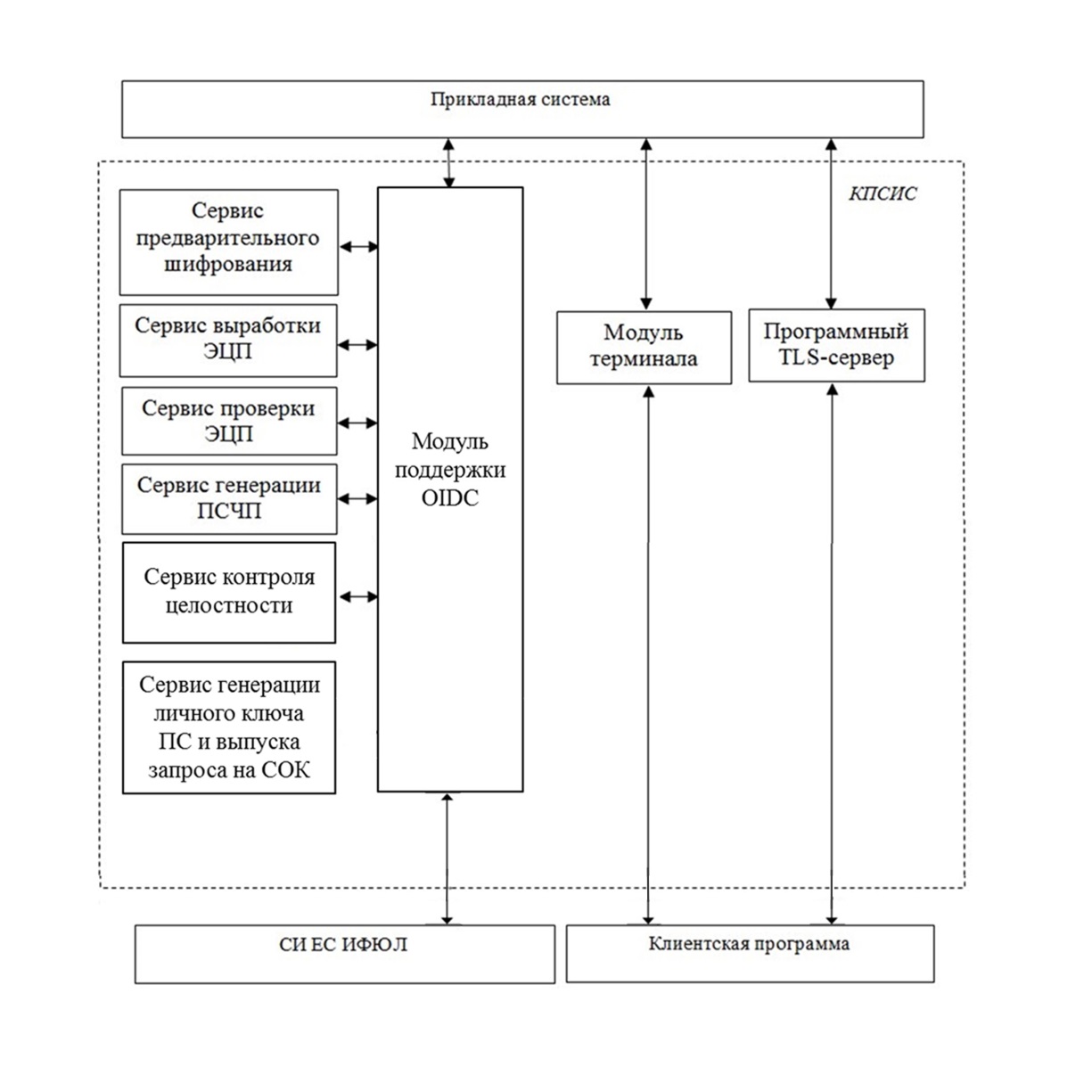 Рис. 13. НАСТРОЙКА ПРОГРАММЫ3.1. Установка и настройка модуля терминала; сервиса выработки и проверки ЭЦП; сервиса предварительного шифрования; сервиса генерации ПСЧП; сервиса контроля целостности; сервиса генерации личного ключа и выпуска запроса на СОК3.1.1. Порядок установки и настройки включает в себя следующие действия:выполнить установку КПСИС;сгенерировать личный ключ КПСИС;издать запрос на выпуск СОК КПСИС;направить запрос на выпуск СОК КПСИС в республиканское унитарное предприятие «Национальный центр электронных услуг» (НЦЭУ);получить СОК КПСИС;направить заявку на регистрацию ПС оператору ЕС ИФЮЛ (к заявке необходимо приложить СОК КПСИС);зарегистрировать терминал в Центре управления терминалов инфраструктуры открытых ключей облегченных сертификатов, получить enrollpwd;получить от оператора ЕС ИФЮЛ: clientID, корневой (https://store.nces.by/esiful/root.crt) и промежуточный (https://store.nces.by/esiful/intermediate.crt) СОК домена «ЕСИФЮЛ», а также СОК сервера идентификации (СИ);выполнить настройку компонентов КПСИС (поместить личный ключ и СОК в каталог с сервисами предварительного шифрования и выработки ЭЦП);выполнить интеграцию модуля поддержки OIDC в ПС.3.1.2. Установить на сервер следующие программы:– «Docker» (https://docs.docker.com/install/);– «Docker-compose» (https://docs.docker.com/compose/install/).Для установки на сервер, функционирующий под управлением ОС семейства Linux, программы «Docker», ввести в терминале команды:  # sudo yum install -y yum-utils \  device-mapper-persistent-data \  lvm2# sudo yum-config-manager \    --add-repo \    https://download.docker.com/linux/centos/docker-ce.repo# sudo yum install docker-ce docker-ce-cli containerd.io.Для установки на сервер, функционирующий под управлением ОС семейства Linux, программы «Docker-compose», ввести в терминале команды:# sudo curl -L "https://github.com/docker/compose/releases/download/1.24.0/docker-compose-$(uname -s)-$(uname -m)" -o /usr/local/bin/docker-compose# sudo chmod +x /usr/local/bin/docker-compose.3.1.3. Распаковать архив «esiful-kpsis.zip», перейти в каталог с проектом КПСИС, введя в терминале команду:cd esiful-kpsis,где esiful-kpsis – наименование каталога с проектом КПСИС. Наименование может быть другим.3.1.4. Изменить файл «client/config/production.json». В значении ключа «СОК» указать СОК СИ, а в значение «nest_port» – порт, на котором будет запущен КПСИС. В значении ключа «key» указать промежуточный и корневой сертификат домена «ЕСИФЮЛ».Пример:"nest_port": "3000","COK":"<значение СОК в формате BASE64>","key": "-----BEGIN CERTIFICATE-----\n<значение промежуточного СОК в формате BASE64>\n-----END CERTIFICATE-----\n-----BEGIN CERTIFICATE-----\n<значение корневого СОК в формате BASE64>\n-----END CERTIFICATE-----\n".3.1.5. Ввести в терминале команды:# sudo chmod +x install_docker_images.sh# sudo ./install_docker_images.sh.3.1.6. Для запуска Docker-контейнеров ввести в терминале команду:# docker-compose up.3.1.7. Для остановки Docker-контейнеров нажать сочетание клавиш:Ctrl + C.3.1.8. Для запуска Docker-контейнеров в фоновом режиме ввести в терминале команду:# docker-compose start.3.1.9. Для остановки Docker-контейнеров фонового режима ввести в терминале команду:# docker-compose stop.3.2. Порядок получения личного ключа и СОК3.2.1. Для генерации личного ключа необходимо направить http-запрос на сервис генерации личного ключа и выпуска запроса на СОК по адресу сервиса вида «http://host:port/api/v1/gencertreq». Адрес размещения сервиса генерации личного ключа КПСИС и выпуска запроса на СОК указывается при настройке КПСИС. Для получения сведений о том, на каком именно порте запущен сервис, необходимо ввести в терминале команду, находясь в каталоге «./esiful-kpsis»:# docker-compose ps.3.2.2. Запрос:Endpoint: http://host:port/api/v1/gencertreq.Method: POST.Content-Type: application/json Parameters:Описание параметров запроса приведено в таблице 30.Состав параметра «cert_req_param.cert_info» для сервиса приведен в таблице 31.3.2.3. Сервис возвращает следующий ответ:Content-Type: application/json Parameters.Описание параметров ответа приведено в таблице 32.3.2.4. Пример запроса:{    "key_param": {        "security_level": 128,        "iteration_count": 10000,        "users_num": 5,        "treshold_num": 3,        "passwords": [            "12345678",            "87654321",            "12345678",            "87654321",            "12345678"        ]    },    "cert_req_param": {        "type": "service_and_tls",        "cert_info": {            "common_name": "*.example.org",            "description": "Какой-то сервис",            "organization": "ООО Организация",            "state": "Минский район",            "locality": "Минск",            "street": "ул. Улица, 322, 212212",            "email": "org@example.com",            "subject_alt_name": ["*.example.org", "www.example.org"]        }    },    "save_to_file": true}3.2.5. Пример ответа:{ "cert_request": "<запрос на СОК в формате BASE64>", "error": "0", "key": "<личный ключ в ключевом контейнере в формате BASE64>", "secret_shards": [ "-----BEGIN ENCRYPTED PRIVATE KEY-----<значение частичного секрета 1 в формате BASE64>-----END ENCRYPTED PRIVATE KEY-----", "-----BEGIN ENCRYPTED PRIVATE KEY-----<значение частичного секрета 2 в формате BASE64>-----END ENCRYPTED PRIVATE KEY-----", "-----BEGIN ENCRYPTED PRIVATE KEY-----<значение частичного секрета 3 в формате BASE64>-----END ENCRYPTED PRIVATE KEY-----", "-----BEGIN ENCRYPTED PRIVATE KEY-----<значение частичного секрета 4 в формате BASE64>-----END ENCRYPTED PRIVATE KEY-----", "-----BEGIN ENCRYPTED PRIVATE KEY-----<значение частичного секрета 1 в формате BASE64>-----END ENCRYPTED PRIVATE KEY-----" ] }3.2.6. Сформированный запрос на СОК КПСИС (cert_req.req), личный ключ (key.pem) и частичные секреты (shard*.pem) будут находиться в каталоге «esiful-kpsis/data/keygensrvc/».3.2.7. Файл запроса на СОК КПСИС «cert_req.req» необходимо направить в НЦЭУ для получения СОК.3.2.8. Полученный СОК КПСИС, личный ключ в ключевом контейнере, зашифрованные частичные секреты и пароли от них необходимо использовать для запуска сервисов предварительного шифрования, проверки ЭЦП.3.3. Установка TLS-сервера, функционирующего под управлением ОС семейства LinuxЗапустить файл «kpsistls_server_install-1.0-1.x86_64.rpm», находясь в каталоге 
«./esiful-kpsis/kpsis-tls-module» на сервере, функционирующем под управлением ОС семейства Linux, введя в терминале команду:# sudo rpm -ivh kpsistls_server_install-1.0-1.x86_64.rpm.3.4. Настройка TLS-сервера, функционирующего под управлением ОС семейства Linux3.4.1. Скорректировать конфигурационный файл «kpsistls.conf», который находится в каталоге «/opt/kpsistls/kpsistls.conf», следующим образом:– в директиве «ssl_certificate» указать путь к СОК КПСИС (СОК должен быть в формате PEM в кодировке Base64);– в директиве «ssl_certificate_key» оставить значение «engine:ntctwe:config»;– в директиве «ssl_crl» указать путь к актуальным спискам отзыва СОК в формате PEM. Для перевода файла «ruc.crl» в формат PEM применить скрипт 
«./esiful-kpsis/convert_CRL_to_pem.sh», указав в качестве аргумента путь к файлу «ruc.crl»;– cкопировать файл «./esiful-kpsis/kpsis-tls-module/trusted.pem» в каталог «/opt/kpsistls/certs/»;– в директиве «ssl_client_certificate» указать путь к доверенным корневым СОК;– в поддирективе «listen» директивы «server» указать порт, который будет прослушивать TLS-сервер;– в поддирективе «proxy_pass» директивы «server» указать IP-адрес и порт конечного сервиса.3.4.2. Скорректировать конфигурационный файл «ntctwe.conf», который находится в каталоге «/opt/kpsistls/sbin/ntctwe.conf», следующим образом:– в поддирективе «id» директивы «key» указать путь к файлу ключа TLS-сервера;– в поддирективе «shard» директивы «secret» указать пути к файлам частичного секрета 
TLS-сервера (рис. 2). 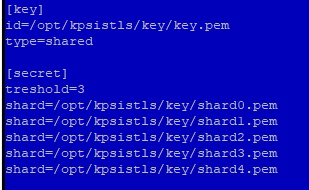 Рис. 23.5. Регистрация ПС в ЕС ИФЮЛ, получение client_id3.5.1. Заполнить регистрационную форму для регистрации ПС в ЕС ИФЮЛ в соответствии с рис. 3. 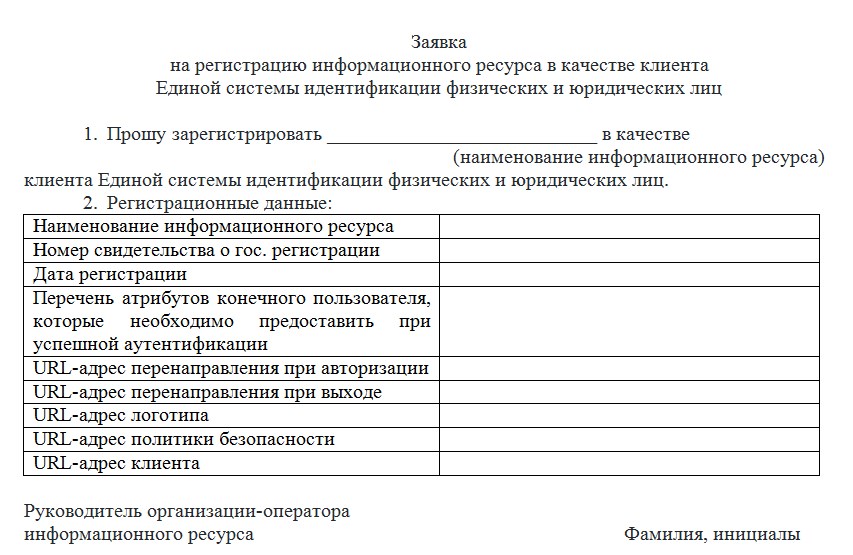 Рис. 33.5.2. Направить регистрационную форму оператору ЕС ИФЮЛ любым удобным способом. К регистрационной форме приложить СОК КПСИС.3.5.3. После завершения процедуры регистрации ПС должна получить от оператора 
ЕС ИФЮЛ client_id.3.6. Настройка сервиса предварительного шифрования и сервиса выработки ЭЦП3.6.1. Поместить СОК КПСИС, полученный в НЦЭУ, в каталог «./esiful-kpsis/data/keys». СОК должен иметь кодировку в формате base64 и имя «cert.pem».3.6.2. Поместить личный ключ и частичные секреты в каталог «./esiful-kpsis/data/keys/». Ключ должен иметь название «key.pem», частичные секреты должны иметь следующие названия: «shard0.pem», «shard1.pem», «shard2.pem», «shard3.pem», «shard4.pem».3.6.3. Указать в конфигурационном файле «./esiful-kpsis/docker-compose.yml» для сервисов esiful-kpsis-signsrvc и esiful-kpsis-encrypt пароли от контейнеров с частичными секретами в одну строку через пробел, сначала пароли от четных частичных секретов, затем пароль от нечетных (ключ command) частичных секретов (рис. 4).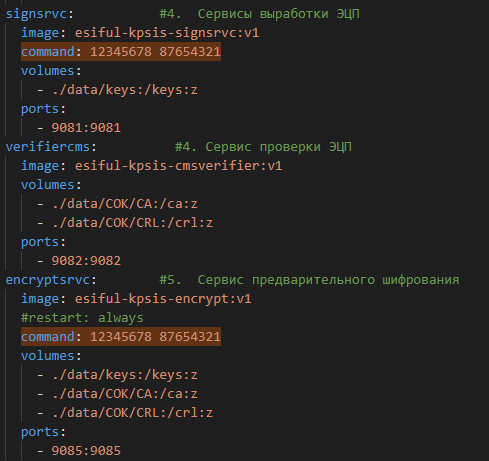 Рис. 43.7. Настройка сервиса проверки ЭЦП3.7.1. Поместить список отозванных сертификатов (СОС) в каталог 
«./esiful-kpsis/data/COK/CRL/».3.7.2. Поместить корневые СОК в каталог «./esiful-kpsis/data/COK/СА».3.7.3. Перезапустить КПСИС.3.8. Порядок запуска терминала на СИ3.8.1. Направить оператору инфраструктуры открытых ключей облегченных сертификатов заявку для предварительной регистрации терминала. Для выпуска облегченного сертификата получить от оператора пароль: enrollpwd.3.8.2. Открыть файл «docker-compose.yml», указать значения паролей для частичных секретов: command: password_1 password_2 enrollpwd.3.8.3. Запустить Docker-контейнер с терминалом, для этого в командной строке ввести следующую команду:docker-compose start.3.9. Выполнение аутентификации с помощью модуля поддержки OIDC3.9.1. Порядок прохождения аутентификации включает следующие последовательные шаги:создание файла с настройками авторизации;формирование и отправка запроса авторизации на КП;формирование и отправка запроса авторизации, перенаправление на ЕС ИФЮЛ;формирование и отправка запроса для обмена code на билет аутентификации, билет доступа, билет обновления, обмен билета доступа на данные о пользователе («Userinfo»);создание защищенного TLS-соединения;выход из ЕС ИФЮЛ (завершение сессии).3.9.2. Создание файла с настройками аутентификации.Файл в формате JSON, содержащий настройки аутентификации, должен иметь следующий вид:{ "settings": { "authority": "https://esiful.nces.by:8081", "client_id": "5c0SbSd9IiDIlhmF7q_V0pq-uGp8z6y8dzWHQIisFIM", "grant_type": "authorization_code", "response_type": "code", "scope" : "openid profile offline_access", "post_logout_redirect_uri": "http://localhost:8080", "redirect_uri": "http://localhost:8080", "prompt": "consent", "state": "niitzi.by"  }, "kpsis": "http://192.168.0.165:3000"},гдеauthority (тип данных: строка) – URL-адрес провайдера ЕС ИФЮЛ;client_id (тип данных: строка) – идентификатор клиентского приложения, зарегистрированный у провайдера ЕС ИФЮЛ;grant_type (тип данных: строка, по умолчанию «authorization_code») – тип потока;response_type (тип данных: строка, по умолчанию «code») – тип ответа, требуемый от провайдера ЕС ИФЮЛ;scope (тип данных: строка, по умолчанию «openid») – список данных, запрашиваемых у провайдера ЕС ИФЮЛ. При необходимости ПС также могут запрашивать дополнительные данные: attribute_certificate (информация об атрибутном сертификате), residence_place (информация о прописке), director (список субъектов хозяйствования, в которых физическое лицо значится руководителем\ликвидатором);redirect_uri (тип данных: строка) – URI перенаправления клиентского приложения для получения ответа от провайдера ЕС ИФЮЛ;post_logout_redirect_uri (тип данных: строка) – URI перенаправления клиентского приложения после выхода из провайдера ЕС ИФЮЛ;prompt – обязательный параметр для получения билета обновления. Значение по умолчанию «consent»;state – значение, используемое для поддержания состояния между запросом и обратным вызовом, будет возвращено после успешной аутентификации;kpsis – ip-адрес КПСИС.3.9.3. После нажатия на кнопку «Войти в ЕС ИФЮЛ» с Front-end ПС необходимо отправить http-запрос на Backend-часть ПС для начала аутентификации. Пример запроса на JavaScript:const { data: { signed_data_to_check_in_cp } } = await axios.get("/log-in")3.9.4. На Backend-части отправить http-запрос на модуль поддержки OIDC КПСИС для формирования ссылки аутентификации. Пример запроса на JavaScript:сonst { data: { enveloped_and_signed_auth_url, code_verifier, signed_data_to_check_in_cp } } = await axios.post(`${config.get('kpsis')}/api/v2/login`, { settings: config.get('settings'), })После получения параметров ответа от КПСИС, параметр «code_verifier» необходимо сохранить в cookie, а параметр «enveloped_and_signed_auth_url» в кэш-значении или базе данных.Пример на JavaScript сохранения параметра «code_verifier»:res.cookie('code_verifier', code_verifier, { httpOnly: true });Пример на JavaScript сохранения параметра «code_verifier» в коллекции по типу ключ-значение, используя объект «Map», который служит ключом в хранилище:const sessionStore = new Map() sessionStore.set(code_verifier, enveloped_and_signed_auth_url) // code_verifier Далее необходимо отправить ответ на Front-end-часть. Пример ответа:res.status(200).json({signed_data_to_check_in_cp })3.9.5. На Front-end части необходимо отправить запрос на КП.Пример запроса:const {data } = await axios.post(`http://127.0.0.1:8084/select_auth`, { data: signed_data_to_check_in_cp });После успешного ответа от КП перенаправить пользователя на Backend-часть для перенаправления в ЕС ИФЮЛ.Пример перенаправления:const form = document.createElement("form"); form.action = "/redirect-to-esiful"; form.method = "GET"; form.style.display = "none"; document.body.append(form); form.submit();Пример обработчика запроса на Backend-части и перенаправления в ЕС ИФЮЛ:const code_verifier = req.cookies.code_verifier  const signed_data_to_check_in_cp = sessionStore.get(code_verifier)  // пример получения ссылки на аутентификацию из объекта Map. Создание объекта Map в пункте 3.9.4sessionStore.delete(code_verifier) //очистка объекта Mapres.writeHead(302, { 'Location': signed_data_to_check_in_cp }); return res.end(); // перенаправление в ЕС ИФЮЛ3.9.6. После успешной аутентификации в ЕС ИФЮЛ пользователь будет перенаправлен на callback-страницу с query-параметром «data». Необходимо выделить параметр «data» и отправить его на Backend-часть ПС. Пример http-запроса на JavaScript:const {data: { id_token, userinfo, access_token, refresh_token }, } = await axios.get("/login-callback", { headers: { params: location.search.split("?data=")[1], }, });3.9.7. После получения запроса на Backend-части ПС необходимо отправить запрос на модуль поддержки OIDC для получения билета аутентификации, билета доступа, билета обновления и профайла из 4.1.5. Пример запроса на JavaScript:const {params} = req.headersconst { cookies: { code_verifier } } = req;const { data: {userinfo, id_token, access_token, refresh_token} } = await axios.post(`${config.get ('kpsis')}/api/v2/login_callback`, { params, code_verifier, settings: config.get('settings')  })Если в дальнейшем планируется использовать токены для получения информации от ЕС ИФЮЛ, необходимо их сохранить.3.9.8. Для того чтобы завершить сессию в ЕС ИФЮЛ, необходимо отправить http-запрос в модуль поддержки OIDC из 4.1.6. Пример запроса на JavaScript:const { data: {logout_url} } = await axios.post(`${config.get('kpsis')}/api/v2/logout`, { id_token,  authority: config.get('settings').authority,post_logout_redirect_uri: config.get('settings').post_logout_redirect_uri })Далее необходимо отправить ответ на Front-end часть ПС со статусом 302 и параметром ‘Location’: logout_url для перенаправления на СИ ЕС ИФЮЛ. Пример ответа:res.writeHead(302, { 'Location': logout_url });res.end();3.9.9. Для установки защищенного TLS-соединения необходимо отправить http-запрос из 4.1.7. Пример запроса:const {data: {error}} = await axios.post('http://127.0.0.1:8084/tls_init', {"ip_port": "192.168.0.165:8443" })Если в ответе от КП параметр «error» будет равен «0», то необходимо перенаправить пользователя по адресу http://127.0.0.1:8085. Пример:if (error === "0") { location.href = http://127.0.0.1:8085 }3.10. Перечень доступных к запросу атрибутов конечного пользователяПеречень доступных к запросу атрибутов конечного пользователя:– openid – обязательный параметр для идентификации протокола OpenID Connect;– profile – данные, составляющие профиль конечного пользователя. Для физического лица profile содержит: идентификационный номер, фамилию, имя, отчество;– offline_access – параметр для получения билета обновления (Refresh Token). Билет обновления необходим для получения нового билета доступа (когда срок его действия истечет). Билет доступа (Access Token) необходим для получения данных аутентифицированного пользователя.3.11. Организационные меры по защите частичных секретовЗащита частичных секретов предполагает реализацию следующих организационных мер:частичные секреты размещены на различных устройствах (флеш-карты, съемные носители, разные серверы) таким образом, что на одном устройстве всегда размещено не более 2 частичных секретов;путь к частичным секретам указан в конфигурационном файле TLS-сервера и конфигурационных файлах сервиса выработки ЭЦП и сервиса предварительного шифрования.3.12. Настройка среды3.12.1. Пароли состоят не менее чем из 8 символов, обязательно содержат буквы в верхнем регистре, буквы в нижнем регистре, цифры и специальные символы (знаки пунктуации, скобки, знаки арифметических операций).3.12.2. Учетная запись пользователя блокируется после 30 попыток ввода неверного пароля. Количество попыток ввода неверного пароля допускается уменьшить.3.12.3. Как минимум одному пользователю ОС разрешена установка программ, включая сервис генерации личного ключа и выпуска запроса на СОК.3.12.4. Рекомендуется предусмотреть защиту от принудительной смены пароля при наличии доступа к ОС (пароль на загрузчик ОС, пароль на BIOS сервера).3.12.5. Для обеспечения безопасного функционирования КПСИС используются организационные меры – организация контроля доступа к вычислительной платформе (серверу), на которой функционирует КПСИС).3.12.6. Файлы программ хранятся в специальном каталоге ОС, в Docker-контейнерах. Группе пользователей ОС запрещается изменять эти файлы (за исключением файлов аудита и настроек). Изменение этого каталога возможно при переустановке КПСИС, при этом файл протоколирования не очищается.3.12.7. Защита сеансовых объектов и аутентификационных данных выполняется ядром ОС. Настройка не требуется.3.12.8. При начальном запуске каждый модуль КПСИС проводит контроль целостности своих системных объектов.3.12.9. КПСИС функционирует в автоматическом режиме, в связи с этим все ошибки обрабатываются по HTTP, при поступлении некорректных запросов возвращаются коды ошибок.3.12.10. Соединение между КПСИС и ПС осуществляется по доверенному каналу.Примечание – Доверенный канал – средство взаимодействия между функциональными возможностями безопасности объекта оценки и удаленным доверенным продуктом информационных технологий, обеспечивающее необходимую для этого степень уверенности (пункт 3.1.18, СТБ 34.101.1-2014 (ISO/IEC 15408-1:2009)).3.13 Сервисы доступные администраторуВывод номера версии – отображает номер версии модуля КПСИС в формате «старший номер, младший номер, номер сборки».Инициализация – запускает сервис самотестирования, проверяет наличие конфигурационных файлов модуля КПСИС.Инициализация Модуля терминала – запускает сервис самотестирования, проверяет наличие конфигурационных файлов Терминала, при необходимости генерирует ключевую пару, формирует заявку на облегченный СОК, направляет в Центр Управления Терминалами, который выпускает облегченный СОК и присылает его Терминалу.Самотестирование – выполняет тестирование криптоалгоритмов, проверку целостности программных файлов, тестирование работоспособности ГСЧ.Получение личного ключа – расшифровывает личный ключ, загружает сеансовую копию ключа в оперативную память. Шифрование данных – выполняется проверка действительности СОК получателя, генерируется ключ шифрования данных, генерируется синхропосылка, выполняется зашифрование данных, создается токен ключа шифрования, создание CMS структуры.Расшифрование данных – вычисляется имитовставка, выполняется расшифрование данных.Взаимная аутентификация KTA и Терминала – выполняет первый шаг и второй терминальные шаги протокола BAUTH, формирование общего ключа.Защищенное соединение – устанавливает защищенное соединение Терминал – КТА в соответствии с СТБ 34.101.79-2019 (8.5).Защита команды – выполняет шифрование команд, передаваемые от Терминала на КТА. Снятие защиты с ответа – выполняет расшифрование ответа, полученного от КТА.Защищенное соединение с клиентом – реализует установление защищенного TLS-соединения между КП и КПСИС.Выработка ЭЦП – выполняет выработку ЭЦП. Сервис генерации псевдослучайных чисел – генерирует псевдослучайные числа в режиме HMAC по алгоритму Alg.brng-hmac-hbelt. Генерация ключевой пары, запрос на СОК и шифрование – генерирует ключевую пару (уровень стойкости 128) по алгоритму Alg.bign-genkeypair, формирует запрос на СОК. Контроль целостности – вычисляет хэш-значение для входных данных (если указана кодировка входных данных, то декодирование входных данных с учетом кодировки).Проверка ЭЦП – выполняет проверку ЭЦП.Удаление ключей и объектов – выполняет уничтожение объектов и/или их сеансовых копий.4. Программный интерфейс сервисов4.1. Описание входных и выходных параметров модуля поддержки OIDC4.1.1. Входные и выходные данные модуля поддержки OIDC и КП приведены в таблице 1.Таблица 14.1.2. Входные параметры запроса для метода /api/v2/login приведены в таблице 2.Таблица 2Пример запроса: POST /api/v2/login HTTP/1.1 Accept: application/json Content-Type: application/json{"settings": {"authority": "https://esiful.nces.by:8081","client_id": "5c0SbSd9IiDIlhmF7q_V0pq-uGp8z6y8dzWHQIisFIM","grant_type": "authorization_code","response_type": "code","scope" : "openid profile offline_access","redirect_uri": "http://localhost:8080","post_logout_redirect_uri": "http://localhost:8080","prompt": "consent","state": "niitzi.by"}}4.1.3. Выходные параметры ответа для метода /api/v2/login приведены в таблице 3.Таблица 3Пример ответа:HTTP/1.1Content-Type: application/json{enveloped_and_signed_auth_url: 'https://esiful.nces.by:8081/authz?settings=MIILgQYJKoZIhvcNAQcCoIILcjCCC24CAQExDzANBgkqcAACACJlH1EFADCCBTkGCSqGSIb3DQEHAaCCBSoEggUmTUlJRHVRWUpLb1pJaHZjTkFRY0RvSUlEcWpDQ0E2WUNBUUF4Z2dJVU1JSUNFQUlCQURDQ0FhZ3dnZ0dXTVlHak1JR2dCZ05WQkFvZWdaZ0VJQVExQkVFRVB3UkRCREVFT3dRNEJEb0VNQVE5QkVFRU9nUStCRFVBSUFSREJEMEVPQVJDQkRBRVFBUTlCRDRFTlFBZ0JEOEVRQVExQkRRRVB3UkFCRGdFVHdSQ0JEZ0VOUUFnQUNJRUhRUXdCRVlFT0FRK0JEMEVNQVE3QkV3RVBRUkxCRGtBSUFSR0JEVUVQUVJDQkVBQUlBUk5CRHNFTlFRNkJFSUVRQVErQkQwRVBRUkxCRVVBSUFSREJFRUVPd1JEQkRNQUlqRmhNRjhHQTFVRUF4NVlCQ0FFTlFSQkJEOEVRd1F4QkRzRU9BUTZCREFFUFFSQkJEb0VPQVE1QUNBRVF3UTBCRDRFUVFSQ0JENEVNZ1ExQkVBRVR3Uk9CRWtFT0FRNUFDQUVSZ1ExQkQwRVFnUkFBQ0FFRXdRK0JFRUVJUVFqQkI0RUdqRUxNQWtHQTFVRUJoTUNRbGt4RnpBVkJnTlZCQWdlRGdRY0JEZ0VQUVJCQkRvRU1BUlBNUmt3RndZRFZRUUhIaEFFTXdBdUFDQUVIQVE0QkQwRVFRUTZNU3N3S1FZRFZRUUpIaUlFUHdSQUFDMEVRZ0FnQkJ3RU1BUklCRFVFUUFRK0JESUVNQUFzQUNBQU1nQTFNUjB3R3dZSktvWklodmNOQVFrQkZnNXlZMkZBY0d0cExtZHZkaTVpZVFJTVFPVjMwRFRKVGdRQUM2dm5NQTBHQ1Nwd0FBSUFJbVV0S1FVQUJGQ3RiOHVUZ3V5RVZFNW9RWTQvYWZwZU5oeGVCbjVwdTVkQ3RyYjZoak55MmhSbkhNWEcxeENkZmNTdm5abHVGZUhXcVV3MGhXLzlIQ2ZSczI0T2dVWUZmaG0xa3BXRDRhdEE4amN2ajk4eVBEQ0NBWWNHQ1NxR1NJYjNEUUVIQVRBZEJna3FjQUFDQUNKbEh5RUVFQWIra0FFWFl5RWdjZ0tHemR6WWRnNkFnZ0ZaSVkzTDJnenpHN29jWmF1c0VaeW1pdEVsYjMwRUVRd1BDR0RCaFAyV2pzSmFETFVNZnpaNUJVNy9oWURUdjhkS296SDFWNnZrOHhlSGZCelRJOGhWdWxKaHZ4MGNLeFE4RVJsL1luemUyUXNaektORXlrSS9BVXo2YngxKy9wRlJRRERaQXZSbTFoMEZqN2UrYWZneFh6MTcxengydG9UaHdZNk14RDVZSkpzU1J4MXR4V3pxc3RqbHZ1QS9BdkdWZjlYcjcreUJwWmNXNkVodm5tSTJ6bW4yMk4waWVqSmJ6UGpyVnBMYnEvekdKVHFqM1J6bVZuMGpiL2ZEZ3hjK0NjN1p6amZneWlGbFVYS0R1L0I3N3B1RnNLMGR4Y091QjZMVmVpdWhPVEtxMm1kQUhOVHdOR29JLzE2aFZuQ2FIZUZDZUxKSStrZmNLSUREZ2xiU29BMkdTbVBucFBXVnpld05PRms5aCtyVXRZZzhpZk9NdDE1b2pNUnRQTU9QdjJPeXN2NEw2N3N5UFczN3RVQ1hsdEM4L05hSTc2MlhVMEptUkx5SWwyR1lVS09VZ1dLQWJrVGhhZytLb1J2Zy9qNWJFZ3JLblI3bi57InNjb3BlIjoib3BlbmlkIHByb2ZpbGUgb2ZmbGluZV9hY2Nlc3MifaCCA6cwggOjMIIDXaADAgECAgxA5XfQPFt+3AALq+kwDQYJKnAAAgAiZS0MBQAwggGWMYGjMIGgBgNVBAoegZgEIAQ1BEEEPwRDBDEEOwQ4BDoEMAQ9BEEEOgQ+BDUAIARDBD0EOARCBDAEQAQ9BD4ENQAgBD8EQAQ1BDQEPwRABDgETwRCBDgENQAgACIEHQQwBEYEOAQ+BD0EMAQ7BEwEPQRLBDkAIARGBDUEPQRCBEAAIARNBDsENQQ6BEIEQAQ+BD0EPQRLBEUAIARDBEEEOwRDBDMAIjFhMF8GA1UEAx5YBCAENQRBBD8EQwQxBDsEOAQ6BDAEPQRBBDoEOAQ5ACAEQwQ0BD4EQQRCBD4EMgQ1BEAETwROBEkEOAQ5ACAERgQ1BD0EQgRAACAEEwQ+BEEEIQQjBB4EGjELMAkGA1UEBhMCQlkxFzAVBgNVBAgeDgQcBDgEPQRBBDoEMARPMRkwFwYDVQQHHhAEMwAuACAEHAQ4BD0EQQQ6MSswKQYDVQQJHiIEPwRAAC0EQgAgBBwEMARIBDUEQAQ+BDIEMAAsACAAMgA1MR0wGwYJKoZIhvcNAQkBFg5yY2FAcGtpLmdvdi5ieTAeFw0yMDA1MTUwOTEwMzZaFw0yMDExMTQyMDU5NTlaMIHDMQswCQYDVQQGEwJCWTEpMCcGA1UEAwwgVEVTVCBJVkFOT1ZBIEFOTkEgMTAxMDEwMU0xMDNQQjExFzAVBgNVBAUTDjEwMTAxMDFNMTAzUEIxMSAwHgYDVQQEDBfQotCV0KHQoiDQmNCy0LDQvdC+0LLQsDERMA8GA1UEKQwI0JDQvdC90LAxGTAXBgNVBCoMENCY0LLQsNC90L7QstC90LAxIDAeBgkqhkiG9w0BCQEWEXNhbXBsZUBzYW1wbGUuY29tMF0wGAYKKnAAAgAiZS0CAQYKKnAAAgAiZS0DAQNBALwqtYJqKzAhFjvPNhC6NdefxbUmeigDQrdOdEbPEcuhefAvHCXCPbrjX4k3JPKqaXR93bBZhlKd4BjRv4VPES6jWjBYMB8GA1UdIwQYMBaAFDlegNXk2RxZPYZXdKec1b1BfTuAMAkGA1UdEwQCMAAwHQYDVR0OBBYEFNHyr2BqldILYrcOgoOFmdM+T/pcMAsGA1UdDwQEAwIF4DANBgkqcAACACJlLQwFAAMxABJVdLmlvyP4baHzG+5vIVE+9foaH6h+Bhchc6XlGqzvuRcXKmNa83AT2w2vGe9kjTGCAm4wggJqAgEBMIIBqDCCAZYxgaMwgaAGA1UECh6BmAQgBDUEQQQ/BEMEMQQ7BDgEOgQwBD0EQQQ6BD4ENQAgBEMEPQQ4BEIEMARABD0EPgQ1ACAEPwRABDUENAQ/BEAEOARPBEIEOAQ1ACAAIgQdBDAERgQ4BD4EPQQwBDsETAQ9BEsEOQAgBEYENQQ9BEIEQAAgBE0EOwQ1BDoEQgRABD4EPQQ9BEsERQAgBEMEQQQ7BEMEMwAiMWEwXwYDVQQDHlgEIAQ1BEEEPwRDBDEEOwQ4BDoEMAQ9BEEEOgQ4BDkAIARDBDQEPgRBBEIEPgQyBDUEQARPBE4ESQQ4BDkAIARGBDUEPQRCBEAAIAQTBD4EQQQhBCMEHgQaMQswCQYDVQQGEwJCWTEXMBUGA1UECB4OBBwEOAQ9BEEEOgQwBE8xGTAXBgNVBAceEAQzAC4AIAQcBDgEPQRBBDoxKzApBgNVBAkeIgQ/BEAALQRCACAEHAQwBEgENQRABD4EMgQwACwAIAAyADUxHTAbBgkqhkiG9w0BCQEWDnJjYUBwa2kuZ292LmJ5AgxA5XfQPFt+3AALq+kwDQYJKnAAAgAiZR9RBQCgaTAYBgkqhkiG9w0BCQMxCwYJKoZIhvcNAQcBMBwGCSqGSIb3DQEJBTEPFw0yMDA5MTAwNjI3MDBaMC8GCSqGSIb3DQEJBDEiBCDvgJO/LpWd7zPYSVKCh85Xju2diI5GLFqo01E4tBxQKzANBgkqcAACACJlLQwFAAQwsjjkNg4EEyheJ8E89JPGR4PR9tpWTnAcsxecozlIxZUb4hlNFeMxXibZI+FLnst8&client_id=NWMwU2JTZDlJaURJbGhtRjdxX1YwcHEtdUdwOHo2eThkeldIUUlpc0ZJTQ==',code_verifier:'Hduyqezr3v99sVuW5GDTn96ExMlHzKT1Y8oWyGPchZ~Yu3URIUR',signed_data_to_check_in_cp: 'MIILgQYJKoZIhvcNAQcCoIILcjCCC24CAQExDzANBgkqcAACACJlH1EFADCCBTkGCSqGSIb3DQEHAaCCBSoEggUmTUlJRHVRWUpLb1pJaHZjTkFRY0RvSUlEcWpDQ0E2WUNBUUF4Z2dJVU1JSUNFQUlCQURDQ0FhZ3dnZ0dXTVlHak1JR2dCZ05WQkFvZWdaZ0VJQVExQkVFRVB3UkRCREVFT3dRNEJEb0VNQVE5QkVFRU9nUStCRFVBSUFSREJEMEVPQVJDQkRBRVFBUTlCRDRFTlFBZ0JEOEVRQVExQkRRRVB3UkFCRGdFVHdSQ0JEZ0VOUUFnQUNJRUhRUXdCRVlFT0FRK0JEMEVNQVE3QkV3RVBRUkxCRGtBSUFSR0JEVUVQUVJDQkVBQUlBUk5CRHNFTlFRNkJFSUVRQVErQkQwRVBRUkxCRVVBSUFSREJFRUVPd1JEQkRNQUlqRmhNRjhHQTFVRUF4NVlCQ0FFTlFSQkJEOEVRd1F4QkRzRU9BUTZCREFFUFFSQkJEb0VPQVE1QUNBRVF3UTBCRDRFUVFSQ0JENEVNZ1ExQkVBRVR3Uk9CRWtFT0FRNUFDQUVSZ1ExQkQwRVFnUkFBQ0FFRXdRK0JFRUVJUVFqQkI0RUdqRUxNQWtHQTFVRUJoTUNRbGt4RnpBVkJnTlZCQWdlRGdRY0JEZ0VQUVJCQkRvRU1BUlBNUmt3RndZRFZRUUhIaEFFTXdBdUFDQUVIQVE0QkQwRVFRUTZNU3N3S1FZRFZRUUpIaUlFUHdSQUFDMEVRZ0FnQkJ3RU1BUklCRFVFUUFRK0JESUVNQUFzQUNBQU1nQTFNUjB3R3dZSktvWklodmNOQVFrQkZnNXlZMkZBY0d0cExtZHZkaTVpZVFJTVFPVjMwRFRKVGdRQUM2dm5NQTBHQ1Nwd0FBSUFJbVV0S1FVQUJGQ3RiOHVUZ3V5RVZFNW9RWTQvYWZwZU5oeGVCbjVwdTVkQ3RyYjZoak55MmhSbkhNWEcxeENkZmNTdm5abHVGZUhXcVV3MGhXLzlIQ2ZSczI0T2dVWUZmaG0xa3BXRDRhdEE4amN2ajk4eVBEQ0NBWWNHQ1NxR1NJYjNEUUVIQVRBZEJna3FjQUFDQUNKbEh5RUVFQWIra0FFWFl5RWdjZ0tHemR6WWRnNkFnZ0ZaSVkzTDJnenpHN29jWmF1c0VaeW1pdEVsYjMwRUVRd1BDR0RCaFAyV2pzSmFETFVNZnpaNUJVNy9oWURUdjhkS296SDFWNnZrOHhlSGZCelRJOGhWdWxKaHZ4MGNLeFE4RVJsL1luemUyUXNaektORXlrSS9BVXo2YngxKy9wRlJRRERaQXZSbTFoMEZqN2UrYWZneFh6MTcxengydG9UaHdZNk14RDVZSkpzU1J4MXR4V3pxc3RqbHZ1QS9BdkdWZjlYcjcreUJwWmNXNkVodm5tSTJ6bW4yMk4waWVqSmJ6UGpyVnBMYnEvekdKVHFqM1J6bVZuMGpiL2ZEZ3hjK0NjN1p6amZneWlGbFVYS0R1L0I3N3B1RnNLMGR4Y091QjZMVmVpdWhPVEtxMm1kQUhOVHdOR29JLzE2aFZuQ2FIZUZDZUxKSStrZmNLSUREZ2xiU29BMkdTbVBucFBXVnpld05PRms5aCtyVXRZZzhpZk9NdDE1b2pNUnRQTU9QdjJPeXN2NEw2N3N5UFczN3RVQ1hsdEM4L05hSTc2MlhVMEptUkx5SWwyR1lVS09VZ1dLQWJrVGhhZytLb1J2Zy9qNWJFZ3JLblI3bi57InNjb3BlIjoib3BlbmlkIHByb2ZpbGUgb2ZmbGluZV9hY2Nlc3MifaCCA6cwggOjMIIDXaADAgECAgxA5XfQPFt+3AALq+kwDQYJKnAAAgAiZS0MBQAwggGWMYGjMIGgBgNVBAoegZgEIAQ1BEEEPwRDBDEEOwQ4BDoEMAQ9BEEEOgQ+BDUAIARDBD0EOARCBDAEQAQ9BD4ENQAgBD8EQAQ1BDQEPwRABDgETwRCBDgENQAgACIEHQQwBEYEOAQ+BD0EMAQ7BEwEPQRLBDkAIARGBDUEPQRCBEAAIARNBDsENQQ6BEIEQAQ+BD0EPQRLBEUAIARDBEEEOwRDBDMAIjFhMF8GA1UEAx5YBCAENQRBBD8EQwQxBDsEOAQ6BDAEPQRBBDoEOAQ5ACAEQwQ0BD4EQQRCBD4EMgQ1BEAETwROBEkEOAQ5ACAERgQ1BD0EQgRAACAEEwQ+BEEEIQQjBB4EGjELMAkGA1UEBhMCQlkxFzAVBgNVBAgeDgQcBDgEPQRBBDoEMARPMRkwFwYDVQQHHhAEMwAuACAEHAQ4BD0EQQQ6MSswKQYDVQQJHiIEPwRAAC0EQgAgBBwEMARIBDUEQAQ+BDIEMAAsACAAMgA1MR0wGwYJKoZIhvcNAQkBFg5yY2FAcGtpLmdvdi5ieTAeFw0yMDA1MTUwOTEwMzZaFw0yMDExMTQyMDU5NTlaMIHDMQswCQYDVQQGEwJCWTEpMCcGA1UEAwwgVEVTVCBJVkFOT1ZBIEFOTkEgMTAxMDEwMU0xMDNQQjExFzAVBgNVBAUTDjEwMTAxMDFNMTAzUEIxMSAwHgYDVQQEDBfQotCV0KHQoiDQmNCy0LDQvdC+0LLQsDERMA8GA1UEKQwI0JDQvdC90LAxGTAXBgNVBCoMENCY0LLQsNC90L7QstC90LAxIDAeBgkqhkiG9w0BCQEWEXNhbXBsZUBzYW1wbGUuY29tMF0wGAYKKnAAAgAiZS0CAQYKKnAAAgAiZS0DAQNBALwqtYJqKzAhFjvPNhC6NdefxbUmeigDQrdOdEbPEcuhefAvHCXCPbrjX4k3JPKqaXR93bBZhlKd4BjRv4VPES6jWjBYMB8GA1UdIwQYMBaAFDlegNXk2RxZPYZXdKec1b1BfTuAMAkGA1UdEwQCMAAwHQYDVR0OBBYEFNHyr2BqldILYrcOgoOFmdM+T/pcMAsGA1UdDwQEAwIF4DANBgkqcAACACJlLQwFAAMxABJVdLmlvyP4baHzG+5vIVE+9foaH6h+Bhchc6XlGqzvuRcXKmNa83AT2w2vGe9kjTGCAm4wggJqAgEBMIIBqDCCAZYxgaMwgaAGA1UECh6BmAQgBDUEQQQ/BEMEMQQ7BDgEOgQwBD0EQQQ6BD4ENQAgBEMEPQQ4BEIEMARABD0EPgQ1ACAEPwRABDUENAQ/BEAEOARPBEIEOAQ1ACAAIgQdBDAERgQ4BD4EPQQwBDsETAQ9BEsEOQAgBEYENQQ9BEIEQAAgBE0EOwQ1BDoEQgRABD4EPQQ9BEsERQAgBEMEQQQ7BEMEMwAiMWEwXwYDVQQDHlgEIAQ1BEEEPwRDBDEEOwQ4BDoEMAQ9BEEEOgQ4BDkAIARDBDQEPgRBBEIEPgQyBDUEQARPBE4ESQQ4BDkAIARGBDUEPQRCBEAAIAQTBD4EQQQhBCMEHgQaMQswCQYDVQQGEwJCWTEXMBUGA1UECB4OBBwEOAQ9BEEEOgQwBE8xGTAXBgNVBAceEAQzAC4AIAQcBDgEPQRBBDoxKzApBgNVBAkeIgQ/BEAALQRCACAEHAQwBEgENQRABD4EMgQwACwAIAAyADUxHTAbBgkqhkiG9w0BCQEWDnJjYUBwa2kuZ292LmJ5AgxA5XfQPFt+3AALq+kwDQYJKnAAAgAiZR9RBQCgaTAYBgkqhkiG9w0BCQMxCwYJKoZIhvcNAQcBMBwGCSqGSIb3DQEJBTEPFw0yMDA5MTAwNjI3MDBaMC8GCSqGSIb3DQEJBDEiBCDvgJO/LpWd7zPYSVKCh85Xju2diI5GLFqo01E4tBxQKzANBgkqcAACACJlLQwFAAQwsjjkNg4EEyheJ8E89JPGR4PR9tpWTnAcsxecozlIxZUb4hlNFeMxXibZI+FLnst8'}4.1.4. Входные и выходные параметры метода /select_auth приведены соответственно 
в таблицах 4, 5.Вызов метода: http://127.0.0.1:8084/select_auth.Таблица 4Таблица 5Пример запроса:POST /select_auth HTTP/1.1Host: 127.0.0.1:8084Content-Type: application/json{    "data":"<Signed_ПС(Scope_ПС, Enveloped_СИ(Req_ПС))>"}Ответ успешный:Код HTTP 200 OK{    "step 0": "OK"}4.1.5. Входные параметры запроса для метода /api/v2/login_callback приведены 
в таблице 6.Таблица 6Пример запроса:POST /api/v2/login_callback HTTP/1.1Host: 192.168.0.165:3000Content-Type: application/json{"params": "<парметры авторизации>","code_verifier": "drVg7tl0WinWXSZAtfpaBzymMCeCTT7Nn67rAXiwsqSpI6ZG0wA","settings": { "authority": "https://esiful.nces.by:8081","client_id": "5c0SbSd9IiDIlhmF7q_V0pq-uGp8z6y8dzWHQIisFIM","grant_type": "authorization_code", "response_type": "code","scope": "openid profile offline_access","redirect_uri": "http://localhost:8080","post_logout_redirect_uri": "http://localhost:8080","prompt": "consent", "state": "niitzi.by" }}Выходные параметры ответа для метода /api/v2/callback приведены в таблице 7.Таблица 7Пример ответа:HTTP/1.1Content-Type: application/json {id_token: '<значение билета аутентификации в формате BASE64', userinfo: { sub: 'MTAxMDEwMU0xMDFQQjE=', name: 'Валерий Иванович', surname: 'Иванов', serialNumber: '1010101M101PB1' }, access_token: '<значение билета доступа в формате BASE64>', refresh_token: '<значение билета обновления в формате BASE64' }4.1.6. Входные параметры запроса для метода /api/v2/logout приведены в таблице 8.Таблица 8Пример запроса /api/v2/logout:HTTP/1.1Content-Type: application/json{"id_token": "<значение билета аутентификации в формате BASE64","authority": "https://esiful.nces.by:8081","post_logout_redirect_uri": "http://localhost:8080" }Выходные параметры ответа для метода /api/v2/logout приведены в таблице 9.Таблица 9Пример ответа:HTTP/1.1Content-Type: application/json{"logout_url": "https://esiful.nces.by:8081/session/end?id_token_hint= <значение билета аутентификации в кодировке BASE64> &post_logout_redirect_uri=http://localhost:8080"}4.1.7. Входные параметры запроса для метода /tls-init приведены в таблице 10.Таблица 10Пример запроса:POST /tls_init HTTP/1.1Host: 127.0.0.1:8084Content-Type: application/json{ "ip_port": "192.168.0.165:8443"}Выходные параметры ответа для метода /api/v2/logout приведены в таблице 11.Таблица 114.2. Программный интерфейс сервисов4.2.1. Сервис контроля целостности.4.2.1.1. Вычисление хэш-значения.Запрос:**Адрес**: *http://localhost:port/api/v1/hash*  **Content-Type**: *application/json*  **Параметры**:  Параметры приведены в таблице 12.Таблица 12Ответ:  **Content-Type**: *application/json*  **Параметры**:  Параметры приведены в таблице 13.Таблица 13Пример запроса:{	"data": "sZS6yAoI9Ts2bQCOWEpd5IUE+p0btsesJS5ywgL9zg1b49YSF7lhgf5nhq1xa4kL"}```Пример ответа:{    "error": "0",    "hash": "nQLuRG+2op/lyYLUsTr50+kIYbxM7yfPMGv7CxdKFUo="}```4.2.1.2. Вычисление хэш-значения с дополнительными параметрами.Запрос:**Адрес**: *http://localhost:port/api/v1/hashext*  **Content-Type**: *application/json*  **Параметры**:  Параметры приведены в таблице 14.Таблица 14Ответ:  **Content-Type**: *application/json*  **Параметры**:  Параметры приведены в таблице 15.Таблица 15Пример запроса:{	"data": "VGhlIHF1aWNrIGJyb3duIGZveCBqdW1wcyBvdmVyIHRoZSBsYXp5IGRvZy4=",	"input_encoding": "standart",	"output_encoding": "url"}Пример ответа:{    "error": "0",    "hash": "sCef9CEA6CQmQjdIhCHUfGK3QVVAI6SZWxhw_U2bv7Q"}```4.2.2. Сервис генерации псевдослучайной числовой последовательности.4.2.2.1. Выработка случайной последовательности.Запрос:**Method**: *POST*  **Endpoint**: *http://host:port/api/v1/genrand*  **Content-type**: *application/json*  **Parameters**:  Параметры приведены в таблице 16.Таблица 16Ответ:  **Content-type**: *application/json*  **Parameters**:  Параметры приведены в таблице 17.Таблица 174.2.3. Сервис проверки ЭЦП.4.2.3.1. Проверка ЭЦП CMS. Запрос:  **Method**: *POST*  **Endpoint**: *http://localhost:port/api/v1/verify*  **Content-type**: *application/json*  **Parameters**:  Параметры приведены в таблице 18.Таблица 18Ответ:  **Content-type**: *application/json*  **Parameters**:  Параметры приведены в таблице 19.Таблица 194.2.4. Сервис выработки ЭЦП.4.2.4.1. Выработка ЭЦП и создание CMS-структуры согласно СТБ 34.101.23-2012.Запрос:  **Method**: *POST*  **Endpoint**: *host:port/api/v1/signcms*  **Content-Type**: *application/json*  **Parameters**:  Параметры приведены в таблице 20.Таблица 20Ответ:   **Content-Type**: *application/json*  **Parameters**:  Параметры приведены в таблице 21.Таблица 21Пример запроса:  {	"isDetached": false,	"includeCert": true,	"data": "VGhlIHF1aWNrIGJyb3duIGZveCBqdW1wcyBvdmVyIHRoZSBsYXp5IGRvZy4="}```Пример ответа:  ```c{    "cms": "MIIGgQYJKoZIhvcNAQcCoIIGcjCCBm4CAQExDzANBgkqcAACACJlH1EFADA7BgkqhkiG9w0BBwGgLgQsVGhlIHF1aWNrIGJyb3duIGZveCBqdW1wcyBvdmVyIHRoZSBsYXp5IGRvZy6gggOnMIIDozCCA12gAwIBAgIMQOV30DxbftwAC6vpMA0GCSpwAAIAImUtDAUAMIIBljGBozCBoAYDVQQKHoGYBCAENQRBBD8EQwQxBDsEOAQ6BDAEPQRBBDoEPgQ1ACAEQwQ9BDgEQgQwBEAEPQQ+BDUAIAQ/BEAENQQ0BD8EQAQ4BE8EQgQ4BDUAIAAiBB0EMARGBDgEPgQ9BDAEOwRMBD0ESwQ5ACAERgQ1BD0EQgRAACAETQQ7BDUEOgRCBEAEPgQ9BD0ESwRFACAEQwRBBDsEQwQzACIxYTBfBgNVBAMeWAQgBDUEQQQ/BEMEMQQ7BDgEOgQwBD0EQQQ6BDgEOQAgBEMENAQ+BEEEQgQ+BDIENQRABE8ETgRJBDgEOQAgBEYENQQ9BEIEQAAgBBMEPgRBBCEEIwQeBBoxCzAJBgNVBAYTAkJZMRcwFQYDVQQIHg4EHAQ4BD0EQQQ6BDAETzEZMBcGA1UEBx4QBDMALgAgBBwEOAQ9BEEEOjErMCkGA1UECR4iBD8EQAAtBEIAIAQcBDAESAQ1BEAEPgQyBDAALAAgADIANTEdMBsGCSqGSIb3DQEJARYOcmNhQHBraS5nb3YuYnkwHhcNMjAwNTE1MDkxMDM2WhcNMjAxMTE0MjA1OTU5WjCBwzELMAkGA1UEBhMCQlkxKTAnBgNVBAMMIFRFU1QgSVZBTk9WQSBBTk5BIDEwMTAxMDFNMTAzUEIxMRcwFQYDVQQFEw4xMDEwMTAxTTEwM1BCMTEgMB4GA1UEBAwX0KLQldCh0KIg0JjQstCw0L3QvtCy0LAxETAPBgNVBCkMCNCQ0L3QvdCwMRkwFwYDVQQqDBDQmNCy0LDQvdC+0LLQvdCwMSAwHgYJKoZIhvcNAQkBFhFzYW1wbGVAc2FtcGxlLmNvbTBdMBgGCipwAAIAImUtAgEGCipwAAIAImUtAwEDQQC8KrWCaiswIRY7zzYQujXXn8W1JnooA0K3TnRGzxHLoXnwLxwlwj2641+JNyTyqml0fd2wWYZSneAY0b+FTxEuo1owWDAfBgNVHSMEGDAWgBQ5XoDV5NkcWT2GV3SnnNW9QX07gDAJBgNVHRMEAjAAMB0GA1UdDgQWBBTR8q9gapXSC2K3DoKDhZnTPk/6XDALBgNVHQ8EBAMCBeAwDQYJKnAAAgAiZS0MBQADMQASVXS5pb8j+G2h8xvubyFRPvX6Gh+ofgYXIXOl5Rqs77kXFypjWvNwE9sNrxnvZI0xggJuMIICagIBATCCAagwggGWMYGjMIGgBgNVBAoegZgEIAQ1BEEEPwRDBDEEOwQ4BDoEMAQ9BEEEOgQ+BDUAIARDBD0EOARCBDAEQAQ9BD4ENQAgBD8EQAQ1BDQEPwRABDgETwRCBDgENQAgACIEHQQwBEYEOAQ+BD0EMAQ7BEwEPQRLBDkAIARGBDUEPQRCBEAAIARNBDsENQQ6BEIEQAQ+BD0EPQRLBEUAIARDBEEEOwRDBDMAIjFhMF8GA1UEAx5YBCAENQRBBD8EQwQxBDsEOAQ6BDAEPQRBBDoEOAQ5ACAEQwQ0BD4EQQRCBD4EMgQ1BEAETwROBEkEOAQ5ACAERgQ1BD0EQgRAACAEEwQ+BEEEIQQjBB4EGjELMAkGA1UEBhMCQlkxFzAVBgNVBAgeDgQcBDgEPQRBBDoEMARPMRkwFwYDVQQHHhAEMwAuACAEHAQ4BD0EQQQ6MSswKQYDVQQJHiIEPwRAAC0EQgAgBBwEMARIBDUEQAQ+BDIEMAAsACAAMgA1MR0wGwYJKoZIhvcNAQkBFg5yY2FAcGtpLmdvdi5ieQIMQOV30DxbftwAC6vpMA0GCSpwAAIAImUfUQUAoGkwGAYJKoZIhvcNAQkDMQsGCSqGSIb3DQEHATAcBgkqhkiG9w0BCQUxDxcNMjAwNzIxMDYwMzIzWjAvBgkqhkiG9w0BCQQxIgQgsCef9CEA6CQmQjdIhCHUfGK3QVVAI6SZWxhw/U2bv7QwDQYJKnAAAgAiZS0MBQAEMJPc/261JSR68GrTygm0AGOqelyig4642WwMD6Z81Wf95xSru0xyd0yTi7ct6lelxQ==",    "error": "0"}```4.2.4.2. Получение СОК сервиса.  Запрос:  **Method**: *GET*  **Endpoint**: *http://host:port/api/v1/cert*  **Content-Type**: *application/json*  **Parameters**: отсутствуют  Ответ:  **Content-Type**: *application/json*  **Parameters**:  Параметры приведены в таблице 22.Таблица 22Пример ответа:  {    "cert": "MIIDpjCCA2CgAwIBAgIMQOV30DTJTgQAC6vnMA0GCSpwAAIAImUtDAUAMIIBljGBozCBoAYDVQQKHoGYBCAENQRBBD8EQwQxBDsEOAQ6BDAEPQRBBDoEPgQ1ACAEQwQ9BDgEQgQwBEAEPQQ+BDUAIAQ/BEAENQQ0BD8EQAQ4BE8EQgQ4BDUAIAAiBB0EMARGBDgEPgQ9BDAEOwRMBD0ESwQ5ACAERgQ1BD0EQgRAACAETQQ7BDUEOgRCBEAEPgQ9BD0ESwRFACAEQwRBBDsEQwQzACIxYTBfBgNVBAMeWAQgBDUEQQQ/BEMEMQQ7BDgEOgQwBD0EQQQ6BDgEOQAgBEMENAQ+BEEEQgQ+BDIENQRABE8ETgRJBDgEOQAgBEYENQQ9BEIEQAAgBBMEPgRBBCEEIwQeBBoxCzAJBgNVBAYTAkJZMRcwFQYDVQQIHg4EHAQ4BD0EQQQ6BDAETzEZMBcGA1UEBx4QBDMALgAgBBwEOAQ9BEEEOjErMCkGA1UECR4iBD8EQAAtBEIAIAQcBDAESAQ1BEAEPgQyBDAALAAgADIANTEdMBsGCSqGSIb3DQEJARYOcmNhQHBraS5nb3YuYnkwHhcNMjAwNTE1MDkwOTE2WhcNMjAxMTE0MjA1OTU5WjCBxjELMAkGA1UEBhMCQlkxKjAoBgNVBAMMIVRFU1QgUEVUUk9WIFZJS1RPUiAxMDEwMTAxTTEwNFBCMTEXMBUGA1UEBRMOMTAxMDEwMU0xMDRQQjExHjAcBgNVBAQMFdCi0JXQodCiINCf0LXRgtGA0L7QsjEVMBMGA1UEKQwM0JLQuNC60YLQvtGAMRkwFwYDVQQqDBDQmNCy0LDQvdC+0LLQuNGHMSAwHgYJKoZIhvcNAQkBFhFzYW1wbGVAc2FtcGxlLmNvbTBdMBgGCipwAAIAImUtAgEGCipwAAIAImUtAwEDQQDjJFZujURQIyv+re9CMNiRkWoKE+YMJjMIpp0YKyAbirXAw40usnnieEp7kI8QQc8gW5oQHBeuyVuRgoumtXiYo1owWDAfBgNVHSMEGDAWgBQ5XoDV5NkcWT2GV3SnnNW9QX07gDAJBgNVHRMEAjAAMB0GA1UdDgQWBBSKuB0VHeeCa/aEU4roeQAy+ChwnDALBgNVHQ8EBAMCBeAwDQYJKnAAAgAiZS0MBQADMQDoKCFv9XBntF5JGv+uPeDO7P9TCj6DoUlx9HIY/Rt0vkxBmQSPXcOXZbpgrbCp824=",    "error": "0"}```4.2.4.3. Получение id ключа сервиса.Запрос:  **Method**: *GET*  **Endpoint**: *http://host:port/api/v1/keyid*  **Content-Type**: *application/json*  **Parameters**: отсутствуют  Ответ:  **Content-Type**: *application/json*  **Parameters**:  Параметры приведены в таблице 23.Таблица 23Пример ответа:{    "error": "0",    "key_id": "irgdFR3ngmv2hFOK6HkAMvgocJw="}```4.2.5. Сервис предварительного шифрования.4.2.5.1. Зашифрование данных и создание CMS-структуры согласно СТБ 34.101.23-2012.Запрос:  **Адрес**: *127.0.0.1:8080/api/v1/encryptcms*  **Content-Type**: *application/json*  **Параметры**:  Параметры приведены в таблице 24.Таблица 24Ответ:  **Content-Type**: *application/json*  **Параметры**:  Параметры приведены в таблице 25.Таблица 25Пример запроса:  {	   "data": "eKBuIl+ZATsLUmMRGh/8DA98DzKELXRGKHGkNtjntIAqpfkxYS8mZLje2dc=",   "cert": "MIIDozCCA12gAwIBAgIMQOV30DxbftwAC6vpMA0GCSpwAAIAImUtDAUAMIIBljGBozCBoAYDVQQKHoGYBCAENQRBBD8EQwQxBDsEOAQ6BDAEPQRBBDoEPgQ1ACAEQwQ9BDgEQgQwBEAEPQQ+BDUAIAQ/BEAENQQ0BD8EQAQ4BE8EQgQ4BDUAIAAiBB0EMARGBDgEPgQ9BDAEOwRMBD0ESwQ5ACAERgQ1BD0EQgRAACAETQQ7BDUEOgRCBEAEPgQ9BD0ESwRFACAEQwRBBDsEQwQzACIxYTBfBgNVBAMeWAQgBDUEQQQ/BEMEMQQ7BDgEOgQwBD0EQQQ6BDgEOQAgBEMENAQ+BEEEQgQ+BDIENQRABE8ETgRJBDgEOQAgBEYENQQ9BEIEQAAgBBMEPgRBBCEEIwQeBBoxCzAJBgNVBAYTAkJZMRcwFQYDVQQIHg4EHAQ4BD0EQQQ6BDAETzEZMBcGA1UEBx4QBDMALgAgBBwEOAQ9BEEEOjErMCkGA1UECR4iBD8EQAAtBEIAIAQcBDAESAQ1BEAEPgQyBDAALAAgADIANTEdMBsGCSqGSIb3DQEJARYOcmNhQHBraS5nb3YuYnkwHhcNMjAwNTE1MDkxMDM2WhcNMjAxMTE0MjA1OTU5WjCBwzELMAkGA1UEBhMCQlkxKTAnBgNVBAMMIFRFU1QgSVZBTk9WQSBBTk5BIDEwMTAxMDFNMTAzUEIxMRcwFQYDVQQFEw4xMDEwMTAxTTEwM1BCMTEgMB4GA1UEBAwX0KLQldCh0KIg0JjQstCw0L3QvtCy0LAxETAPBgNVBCkMCNCQ0L3QvdCwMRkwFwYDVQQqDBDQmNCy0LDQvdC+0LLQvdCwMSAwHgYJKoZIhvcNAQkBFhFzYW1wbGVAc2FtcGxlLmNvbTBdMBgGCipwAAIAImUtAgEGCipwAAIAImUtAwEDQQC8KrWCaiswIRY7zzYQujXXn8W1JnooA0K3TnRGzxHLoXnwLxwlwj2641+JNyTyqml0fd2wWYZSneAY0b+FTxEuo1owWDAfBgNVHSMEGDAWgBQ5XoDV5NkcWT2GV3SnnNW9QX07gDAJBgNVHRMEAjAAMB0GA1UdDgQWBBTR8q9gapXSC2K3DoKDhZnTPk/6XDALBgNVHQ8EBAMCBeAwDQYJKnAAAgAiZS0MBQADMQASVXS5pb8j+G2h8xvubyFRPvX6Gh+ofgYXIXOl5Rqs77kXFypjWvNwE9sNrxnvZI0==="}```Пример ответа:  {    "cms": "MIICiAYJKoZIhvcNAQcDoIICeTCCAnUCAQAxggIUMIICEAIBADCCAagwggGWMYGjMIGgBgNVBAoegZgEIAQ1BEEEPwRDBDEEOwQ4BDoEMAQ9BEEEOgQ+BDUAIARDBD0EOARCBDAEQAQ9BD4ENQAgBD8EQAQ1BDQEPwRABDgETwRCBDgENQAgACIEHQQwBEYEOAQ+BD0EMAQ7BEwEPQRLBDkAIARGBDUEPQRCBEAAIARNBDsENQQ6BEIEQAQ+BD0EPQRLBEUAIARDBEEEOwRDBDMAIjFhMF8GA1UEAx5YBCAENQRBBD8EQwQxBDsEOAQ6BDAEPQRBBDoEOAQ5ACAEQwQ0BD4EQQRCBD4EMgQ1BEAETwROBEkEOAQ5ACAERgQ1BD0EQgRAACAEEwQ+BEEEIQQjBB4EGjELMAkGA1UEBhMCQlkxFzAVBgNVBAgeDgQcBDgEPQRBBDoEMARPMRkwFwYDVQQHHhAEMwAuACAEHAQ4BD0EQQQ6MSswKQYDVQQJHiIEPwRAAC0EQgAgBBwEMARIBDUEQAQ+BDIEMAAsACAAMgA1MR0wGwYJKoZIhvcNAQkBFg5yY2FAcGtpLmdvdi5ieQIMQOV30DxbftwAC6vpMA0GCSpwAAIAImUtKQUABFA0o6AEDI9DzWMQlQjkb+jnV8NTMf3E+1nEKexMNcbIo8rEd7AH1ZC3NA4lD4p256MaXQv56vmQo8q0RiP1lSBJZlSQVMnALfny4MJ9Cj7XgTBYBgkqhkiG9w0BBwEwHQYJKnAAAgAiZR8hBBCJPE/OCzhcTTC+WE91CUNdgCyBgCvlM8Wv/e/2xK6kIjaQrrKQQwpSZyxd5zfc9igX3vHiy2GmfG+OQK4K8Q==",    "error": "0",    "key": "6KUWDNSuSdGoSlfCV7StaUBO6MorgZOEUx6z8g4v+917PVX2SLdGqSOy2ISES0uSsfNcDMaMExvYk6PQG+byUND6faOlsL+sIPlAUDfxrjI=",    "mac": "DCBXysTB6wU="}```4.2.5.2. Расшифрование данных.  Запрос:  **Адрес**: *127.0.0.1:8080/api/v1/decryptcms*  **Content-Type**: *application/json*  **Параметры**:  Параметры приведены в таблице 26.Таблица 26Ответ:  **Content-Type**: *application/json*  **Параметры**:  Параметры приведены в таблице 27.Таблица 27Пример запроса:  {   "data": "MIICiAYJKoZIhvcNAQcDoIICeTCCAnUCAQAxggIUMIICEAIBADCCAagwggGWMYGjMIGgBgNVBAoegZgEIAQ1BEEEPwRDBDEEOwQ4BDoEMAQ9BEEEOgQ+BDUAIARDBD0EOARCBDAEQAQ9BD4ENQAgBD8EQAQ1BDQEPwRABDgETwRCBDgENQAgACIEHQQwBEYEOAQ+BD0EMAQ7BEwEPQRLBDkAIARGBDUEPQRCBEAAIARNBDsENQQ6BEIEQAQ+BD0EPQRLBEUAIARDBEEEOwRDBDMAIjFhMF8GA1UEAx5YBCAENQRBBD8EQwQxBDsEOAQ6BDAEPQRBBDoEOAQ5ACAEQwQ0BD4EQQRCBD4EMgQ1BEAETwROBEkEOAQ5ACAERgQ1BD0EQgRAACAEEwQ+BEEEIQQjBB4EGjELMAkGA1UEBhMCQlkxFzAVBgNVBAgeDgQcBDgEPQRBBDoEMARPMRkwFwYDVQQHHhAEMwAuACAEHAQ4BD0EQQQ6MSswKQYDVQQJHiIEPwRAAC0EQgAgBBwEMARIBDUEQAQ+BDIEMAAsACAAMgA1MR0wGwYJKoZIhvcNAQkBFg5yY2FAcGtpLmdvdi5ieQIMQOV30DxbftwAC6vpMA0GCSpwAAIAImUtKQUABFBB+nI3ViUw9lqymkBT0Uy9lPvvCQ/Jm3BkYSEouw01EbR+HkG6cSZbb9y+u7cEo9N5wDcKIOsK1PGmraeLCxTEWwJiDqj1AxJz+mWkZc6aYTBYBgkqhkiG9w0BBwEwHQYJKnAAAgAiZR8hBBAJyizkWavH9TrhsOnzsWtUgCxIqhKuUoz9ancgh73hY7B3hZ0BG72+Lva0KnBX0UeQ8Fod5aP8bR6EvzppYQ==",    "key": "u3fUCbDpzx+iOGwQ+YNc1n7l0+lV9Vo3bOreKqVEZ45jc0OESaC0hvUgejgSQYaot4drBpQe827ymepxvc3jyGaBixUFhaicltKresA6cMs=",    "mac": "5jiil775Bco="}```Пример ответа:  {    "cms": "kNMqWpryt7u/ndky+VhJwg98DzKELXRGKHGkNtjntIAqpfkxYS8mZLje2dc=",    "error": "0"}```4.2.6. Сервис генерации личного ключа и выпуска запроса на СОК.4.2.6.1. Сервис генерации ключей с разделенным секретом и запросов на СОК.  Генерация ключа с разделенным секретом.  Запрос:  **Endpoint**: *http://host:port/api/v1/genkey*  **Method**: *POST*  **Content-Type**: *application/json***Parameters**:  Параметры приведены в таблице 28.Таблица 28Ответ:  **Content-Type**: *application/json***Parameters**:  Параметры приведены в таблице 29.Таблица 29Пример запроса:  ```sh{    "key_param": {        "security_level": 128,        "iteration_count": 10000,        "users_num": 5,        "treshold_num": 3,        "passwords": [            "12345678",            "87654321",            "12345678",            "87654321",            "12345678"        ]    }}```Пример ответа:  ```sh{    "error": "0",    "key": "-----BEGIN ENCRYPTED PRIVATE KEY-----MIGdMEgGCSqGSIb3DQEFDTA7MCoGCSqGSIb3DQEFDDAdBAj/tcaD3Q1CjQICJxAwDQYJKnAAAgAiZS8MBQAwDQYJKnAAAgAiZR9JBQAEUaab5vVMXgOzeux+j1snw/pweNSLm+6VbQGufzrMM6LsaAHadaQ8llIsSNUmVlUnUYOUpojoS7fQgRQin08lScCdFAb+ktO/Cz8xT087ckoDJw==-----END ENCRYPTED PRIVATE KEY-----",    "secret_shards": [        "-----BEGIN ENCRYPTED PRIVATE KEY-----MIGdMEgGCSqGSIb3DQEFDTA7MCoGCSqGSIb3DQEFDDAdBAiuinoFxpfpJgICJxAwDQYJKnAAAgAiZS8MBQAwDQYJKnAAAgAiZR9JBQAEUWc/nUK8W8CGMVqrRyXOd+C6vFh6eDWT3Py0XCM3po8ZwPFI06OUm2KA7jzCfESGRuwYk1l2BKjpsTcz7VKdWMatU4BtvRVA4GAebjiNfNKlgA==-----END ENCRYPTED PRIVATE KEY-----",        "-----BEGIN ENCRYPTED PRIVATE KEY-----MIGdMEgGCSqGSIb3DQEFDTA7MCoGCSqGSIb3DQEFDDAdBAj9KCPWz2rEtAICJxAwDQYJKnAAAgAiZS8MBQAwDQYJKnAAAgAiZR9JBQAEUX2Ik53o6O+jYKlJkf8iBkWh9KK5AN9hWUKQEyQCR077t8aiEwnCka9zQ2SgTvejWL0WFQkZgqinFBkloWKIgcG0tcBfPrZxx1UAzBPwFVxKew==-----END ENCRYPTED PRIVATE KEY-----",        "-----BEGIN ENCRYPTED PRIVATE KEY-----MIGdMEgGCSqGSIb3DQEFDTA7MCoGCSqGSIb3DQEFDDAdBAj3mMu2ru9TlgICJxAwDQYJKnAAAgAiZS8MBQAwDQYJKnAAAgAiZR9JBQAEUTpKN8xt/RxHKGqnHUPh6c3GEGhAwD6TcTXLmPYK1Bfy2xc2TmOeX+GlT4/sE8qD2uYkWxiBZ7nHvBS27FI0JI4C/riBtxXvnNb9Md9uLS0nPA==-----END ENCRYPTED PRIVATE KEY-----",        "-----BEGIN ENCRYPTED PRIVATE KEY-----MIGdMEgGCSqGSIb3DQEFDTA7MCoGCSqGSIb3DQEFDDAdBAi9GFcvx7tsFQICJxAwDQYJKnAAAgAiZS8MBQAwDQYJKnAAAgAiZR9JBQAEUbc05e1bhqmsujSNFT7DjFUWTcoxAUXh8/TmjJb5PD2NIH+qnvJKJwNkuTBHSqcZPwITQw+ONc3JD90VRr6GIUxyl4cPuz1z8l6Rqy08Vj4DSw==-----END ENCRYPTED PRIVATE KEY-----",        "-----BEGIN ENCRYPTED PRIVATE KEY-----MIGdMEgGCSqGSIb3DQEFDTA7MCoGCSqGSIb3DQEFDDAdBAitCfcNJLbzrwICJxAwDQYJKnAAAgAiZS8MBQAwDQYJKnAAAgAiZR9JBQAEUbGmo1ZTltBJHThLrJ4lJ5+7uWctFgNn1OquB8MEkSu5iIQJcDaQ7zPzneRGNMvv2mUOIz0EKql2OfZssLF6lGZV2wLbrTNwXaS7FUC6sE81RQ==-----END ENCRYPTED PRIVATE KEY-----"    ]}```Генерация ключа с разделенным секретом и генерация запроса на СОК.  Запрос:  **Endpoint**: *http://host:port/api/v1/gencertreq*  **Method**: *POST*  **Content-Type**: *application/json***Parameters**:  Параметры приведены в таблице 30.Таблица 30Окончание таблицы 30Состав параметра «cert_req_param.cert_info» для сервиса приведен в таблице 31.Таблица 31Ответ:  **Content-Type**: *application/json***Parameters**:  Параметры приведены в таблице 32.Таблица 32Пример запроса:  {    "key_param": {        "security_level": 128,        "iteration_count": 10000,        "users_num": 5,        "treshold_num": 3,        "passwords": [            "12345678",            "87654321",            "12345678",            "87654321",            "12345678"        ]    },    "cert_req_param": {        "type": "service_and_tls",        "cert_info": {            "common_name": "*.example.org",            "description": "Какой-то сервис",            "organization": "ООО Организация",            "state": "Минский район",            "locality": "Минск",            "street": "ул. Улица, 322, 212212",            "email": "org@example.com",            "subject_alt_name": ["*.example.org", "www.example.org"]        }    },    "save_to_file": true}Пример ответа:{ "cert_request": "<запрос на СОК в формате BASE64>", "error": "0", "key": "<личный ключ в ключевом контейнере в формате BASE64>", "secret_shards": [ "-----BEGIN ENCRYPTED PRIVATE KEY-----<значение частичного секрета 1 в формате BASE64>-----END ENCRYPTED PRIVATE KEY-----", "-----BEGIN ENCRYPTED PRIVATE KEY-----<значение частичного секрета 2 в формате BASE64>-----END ENCRYPTED PRIVATE KEY-----", "-----BEGIN ENCRYPTED PRIVATE KEY-----<значение частичного секрета 3 в формате BASE64>-----END ENCRYPTED PRIVATE KEY-----", "-----BEGIN ENCRYPTED PRIVATE KEY-----<значение частичного секрета 4 в формате BASE64>-----END ENCRYPTED PRIVATE KEY-----", "-----BEGIN ENCRYPTED PRIVATE KEY-----<значение частичного секрета 1 в формате BASE64>-----END ENCRYPTED PRIVATE KEY-----" ] }4.3. Состав конфигурационных файлов сервисов4.3.1. Конфигурационный файл модуля поддержки OIDC.Структура файла «production.json»:«nest_port»: «3000»,«COK»:»<значение СОК в формате BASE64>»,«key»: «-----BEGIN CERTIFICATE-----\n<значение промежуточного СОК в формате BASE64>\n-----END CERTIFICATE-----\n-----BEGIN CERTIFICATE-----\n<значение корневого СОК в формате BASE64>\n-----END CERTIFICATE-----\n».Состав и описание компонентов файла «production.json» приведены в таблице 33.Таблица 334.3.2. Конфигурационные файлы программного TLS-сервера.4.3.2.1. Файл «kpsistls.conf».Структура файла «kpsistls.conf» представлена на риc. 5. 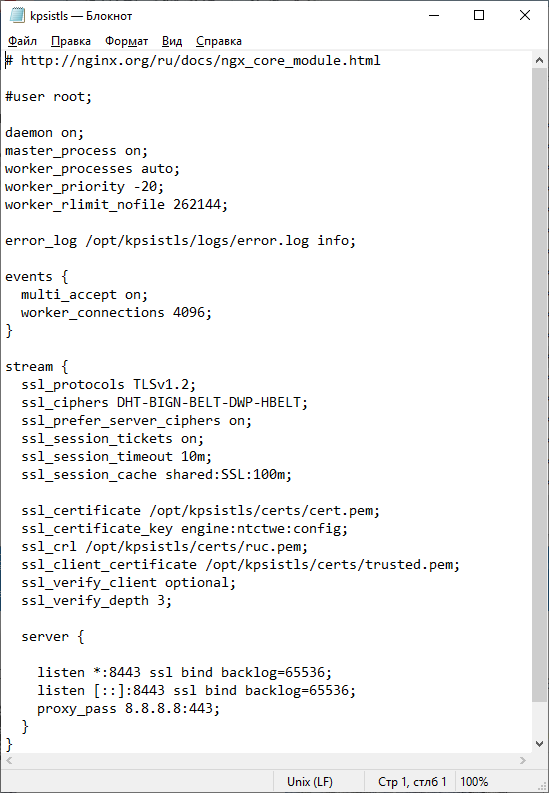 Рис. 5Состав и описание компонентов файла «kpsistls.conf» приведены в таблице 34.Таблица 344.3.2.2. Файл «ntctwe.conf».  Структура файла «ntctwe.conf»  представлена на риc. 6. 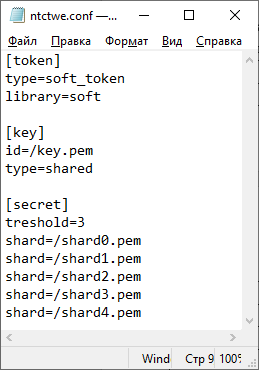 Рис. 6Состав и описание компонентов файла «ntctwe.conf» приведены в таблице 35.Таблица 354.3.3. Конфигурационный файл модуля терминала.4.3.3.1. Файл «service.conf».Структура файла «service.conf» представлена на риc. 7. 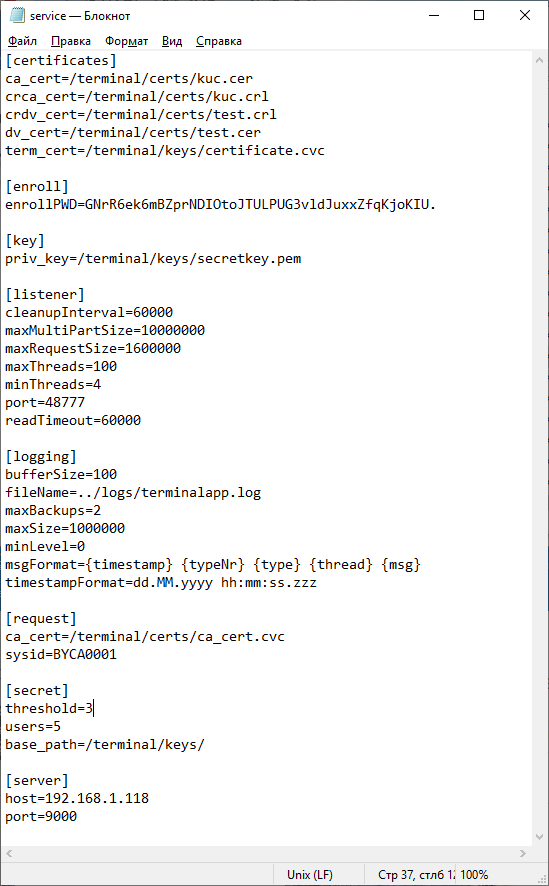 Рис. 7Состав и описание компонентов файла «service.conf» приведены в таблице 36.Таблица 36Окончание таблицы 364.3.4. Конфигурационные файлы сервиса выработки ЭЦП.4.3.4.1. Файл «recover.ini».Структура файла «recover.ini» представлена на риc. 8. 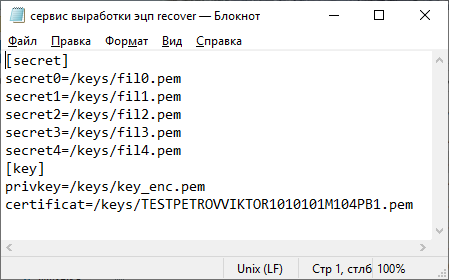 Рис. 8Состав и описание компонентов файла «recove.ini» приведены в таблице 37.Таблица 374.3.4.2. Файл «web-service-cms.ini».Структура файла «web-service-cms.ini» представлена на риc. 9. 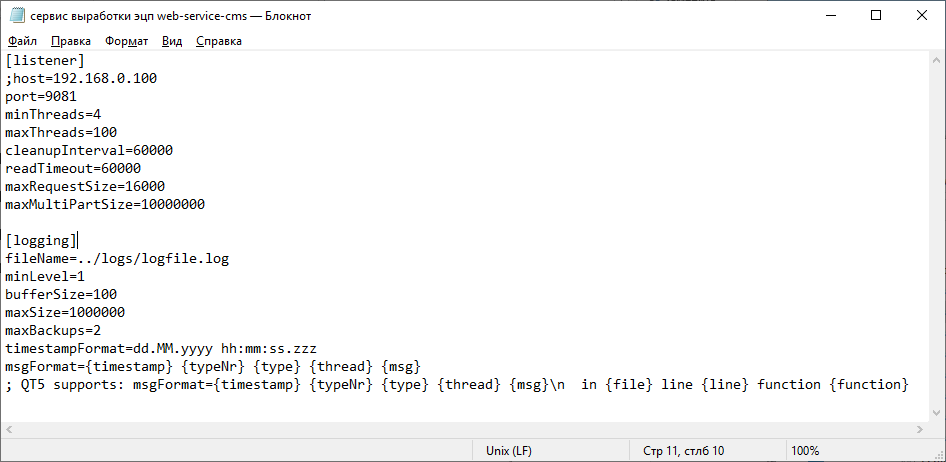 Рис. 9Состав и описание компонентов файла «web-service-cms.ini» приведены в таблице 38.Таблица 384.3.5. Конфигурационный файл сервиса проверки ЭЦП.4.3.5.1. Файл «recover.conf».Структура файла «recover.conf» представлена на риc. 10. 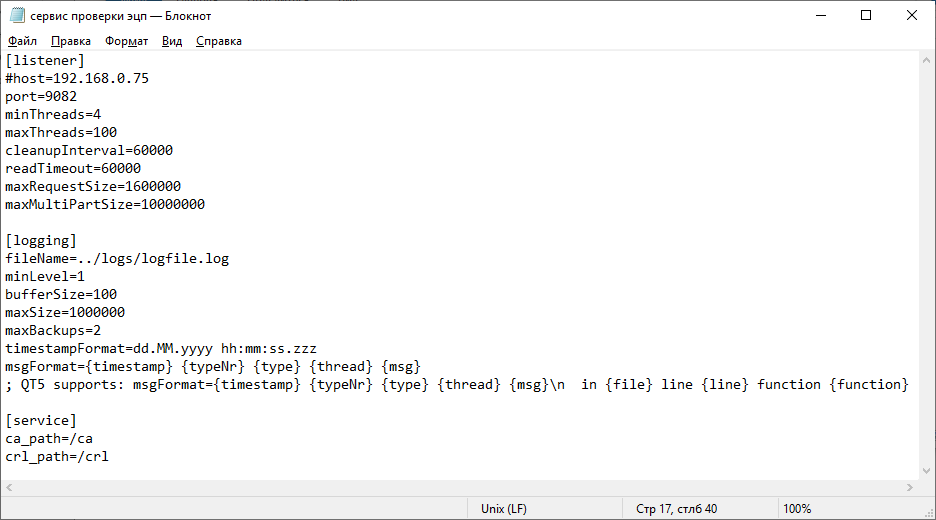 Рис. 10Состав и описание компонентов файла «recover.conf» приведены в таблице 39.Таблица 39Окончание таблицы 394.3.6. Конфигурационные файлы сервиса предварительного шифрования.4.3.6.1. Файл «recover.ini».Структура файла «recover.ini» представлена на риc. 11. Рис. 11Состав и описание компонентов файла «recover.ini» приведены в таблице 40.Таблица 404.3.6.2. Файл «web_service_cms_encrypt.ini».Структура файла «web_service_cms_encrypt.ini» представлена на риc. 12. 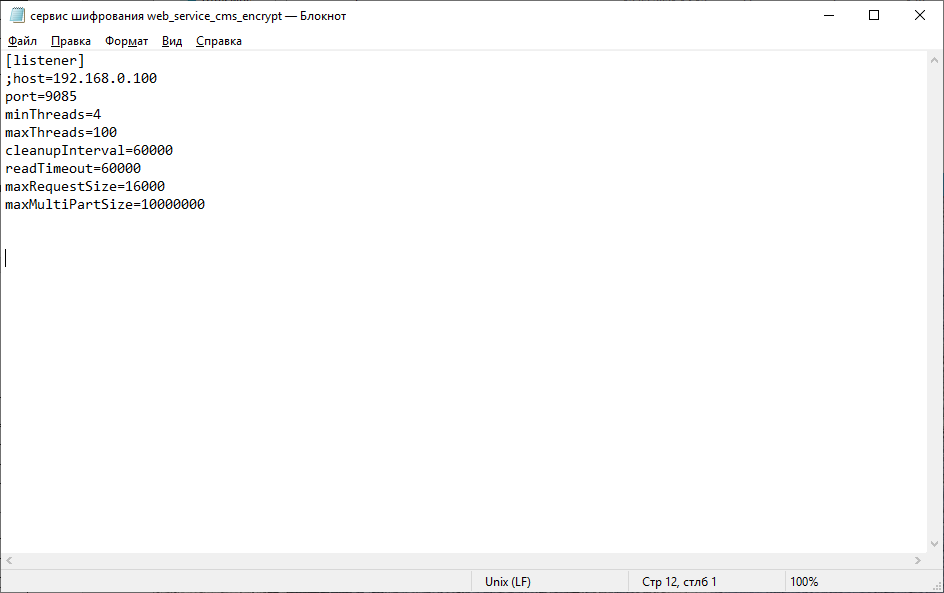 Рис. 12Состав и описание компонентов файла «web_service_cms_encrypt.ini» приведены 
в таблице 41.Таблица 414.3.7. Конфигурационный файл сервиса генерации псевдослучайной числовой последовательности.4.3.7.1. Файл «recover.conf».Структура файла «recover.conf» представлена на риc. 13. 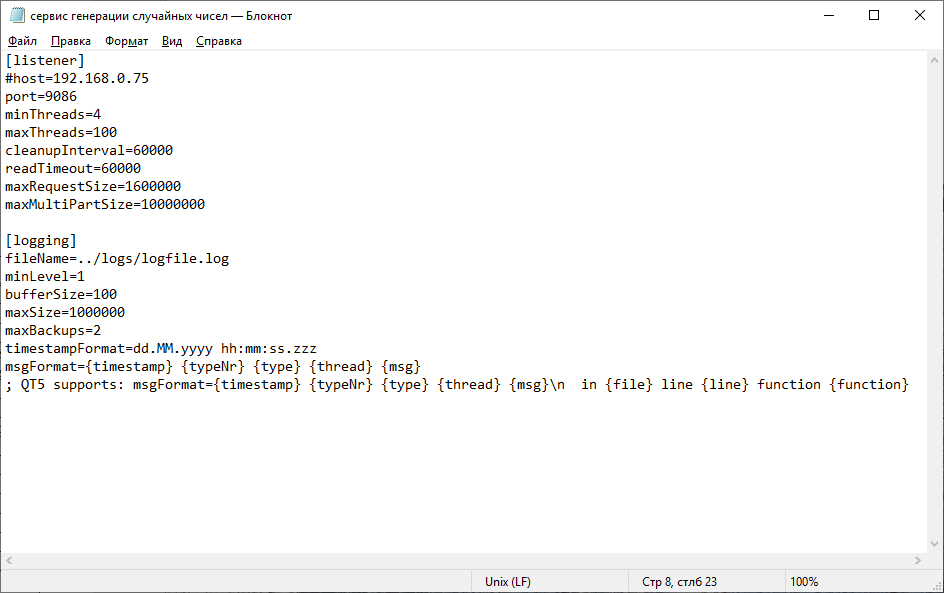 Рис. 13Состав и описание компонентов файла «recover.conf» приведены в таблице 42.Таблица 42Окончание таблицы 424.3.8. Конфигурационный файл сервиса контроля целостности.4.3.8.1. Файл «recover.conf».Структура файла «recover.conf» представлена на риc. 14. 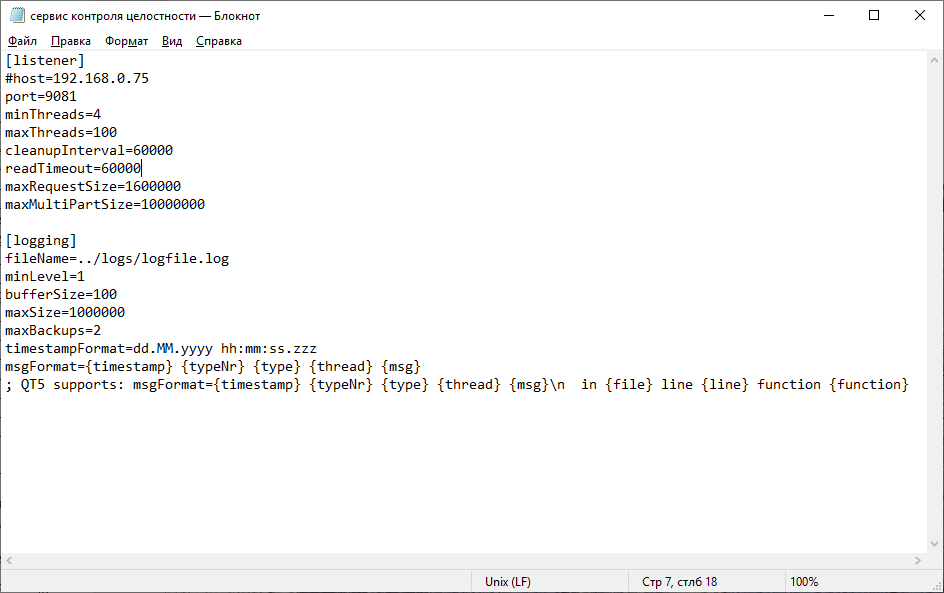 Рис. 14Состав и описание компонентов файла «recover.conf» приведены в таблице 43.Таблица 434.3.9. Конфигурационный файл сервиса генерации личного ключа и выпуска запроса на СОК.4.3.9.1. Файл «recover.conf».Структура файла «recover.conf» представлена на риc. 15. 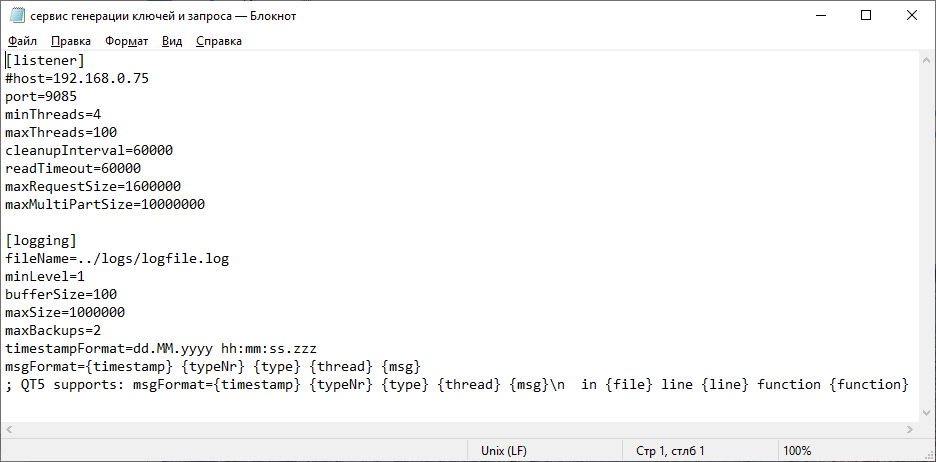 Рис. 15Состав и описание компонентов файла «recover.conf» приведены в таблице 44.Таблица 444.4. Взаимодействие с терминалом4.4.1. Настройка терминала приведена в 3.8 данного документа.4.4.2. Интеграция терминала с информационной системой.4.4.2.1. Выполнение протокола BAUTH. Описание методов терминала и КП приведено 
в таблице 45.Таблица 454.4.2.2. Входные параметры метода «/api/v1/bauth_init» (инициализация выполнения протокола BAUTH; терминал) приведены в таблице 46.Таблица 464.4.2.3. Выходные параметры метода «/api/v1/bauth_init» (инициализация выполнения протокола BAUTH; терминал) приведены в таблице 47.Содержимое ответа о результатах обработки сообщения располагается в теле HTTP-ответа в JSON-виде.Таблица 47Окончание таблицы 474.4.2.4. Входные параметры метода «/api/v1/bauth_process» (шаги выполнения протокола BAUTH; терминал) приведены в таблице 48.Таблица 484.4.2.5. Выходные параметры метода «/api/v1/bauth_process» (шаги выполнения протокола BAUTH; терминал) приведены в таблице 49.Содержимое ответа о результатах обработки сообщения располагается в теле HTTP-ответа в JSON-виде.Таблица 494.4.2.6. Входные параметры метода «/api/v1/bauth_logout» (завершение выполнения протокола BAUTH; терминал) приведены в таблице 50.Таблица 504.4.2.7. Выходных параметров метода «/api/v1/bauth_logout» (завершение выполнения протокола BAUTH; терминал) нет.4.4.2.8. Входные параметры метода «/api/v1/terminal_proxy_bauth_prefetch» (подготовительная команда; КП) приведены в таблице 51.Таблица 514.4.2.9. Выходные параметры метода «/api/v1/terminal_proxy_bauth_prefetch» (подготовительная команда; КП) приведены в таблице 52.Содержимое ответа о результатах обработки сообщения располагается в теле HTTP-ответа в JSON-виде.Таблица 524.4.2.10. Входные параметры метода «/api/v1/terminal_proxy_bauth_init» (инициализация выполнения протокола BAUTH; КП) приведены в таблице 53.Таблица 534.4.2.11. Выходные параметры метода «/api/v1/terminal_proxy_bauth_init» (инициализация выполнения протокола BAUTH; КП) приведены в таблице 54.Содержимое ответа о результатах обработки сообщения располагается в теле HTTP-ответа в JSON-виде.Таблица 544.4.2.12. Входные параметры метода «/api/v1/terminal_proxy_bauth» (шаги выполнения протокола BAUTH; КП) приведены в таблице 55.Таблица 554.4.2.13. Выходные параметры метода «/api/v1/terminal_proxy_bauth» (шаги выполнения протокола BAUTH; КП) приведены в таблице 56.Содержимое ответа о результатах обработки сообщения располагается в теле HTTP-ответа в JSON-виде.Таблица 564.4.2.14. Алгоритм выполнения протокола BAUTH:IS -> CP (/terminal_proxy_bauth_prefetch);IS -> T (/bauth_init);IS -> CP (/terminal_proxy_bauth_init);IS -> T (/bauth_process);IS -> CP (/terminal_proxy_bauth),где IS – СИ или ПС; T – терминал; CP – КП; символ «->» – отправка запроса на контроллер, указанный в скобках, и возвращение ответа, содержащего статус «200». Значение параметра «err» равно «0» в случае успешного выполнения запроса. В случае неуспешного выполнения запроса ответ будет содержать статус: «4хх», «5хх»; либо значение параметра «err» будет содержать код ошибки.4) и 5) повторять до тех пор, пока параметр «is_bauth_established» в ответе от терминала 
не будет равен «true».4.4.2.15. Чтение групп данных. Описание методов терминала и КП приведено в таблице 57.Таблица 574.4.2.16. Входные параметры метода «/api/v1/read_dg_init» (инициализация чтения данных; терминал) приведены в таблице 58.Таблица 584.4.2.17. Выходные параметры метода «/api/v1/read_dg_init» (инициализация чтения данных; терминал) приведены в таблице 59.Содержимое ответа о результатах обработки сообщения располагается в теле HTTP-ответа в JSON-виде.Таблица 594.4.2.18. Входные параметры метода «/api/v1/read_dg» (чтение группы данных; терминал) приведены в таблице 60.Таблица 604.4.2.19. Выходные параметры метода «/api/v1/read_dg» (чтение группы данных; терминал) приведены в таблице 61.Содержимое ответа о результатах обработки сообщения располагается в теле HTTP-ответа в JSON-виде.Таблица 614.4.2.20. Входные параметры метода «/api/v1/request_dg» (получение прочитанных групп данных; терминал) приведены в таблице 62.Таблица 624.4.2.21. Выходные параметры метода «/api/v1/request_dg» (получение прочитанных групп данных; терминал) приведены в таблице 63.Содержимое ответа о результатах обработки сообщения располагается в теле HTTP-ответа в JSON-виде.Таблица 63Состав параметра «personal_data» указан в таблице 64.Таблица 644.4.2.22. Входные параметры метода «/api/v1/terminal_proxy_command» (проксирование команды терминала на ID-карту; КП) приведены в таблице 65.Таблица 654.4.2.23. Выходные параметры метода «/api/v1/terminal_proxy_command» (проксирование команды терминала на ID-карту; КП) приведены в таблице 66.Содержимое ответа о результатах обработки сообщения располагается в теле HTTP-ответа в JSON-виде.Таблица 664.4.2.24. Алгоритм чтения групп данных:IS -> T (/read_dg_init);IS -> CP (/terminal_proxy_command);IS -> T (/read_dg);IS -> CP (/terminal_proxy_command);3) и 4) повторять до тех пор, пока параметр (is_last_dg_readed) в ответе терминала не будет равен true;IS -> T (/request_dg),где IS – СИ или ПС; T – терминал; CP – КП; символ «->» – отправка запроса на контроллер, указанный в скобках, и возвращение ответа, содержащего статус «200». Значение параметра «err»  равно «0» в случае успешного выполнения запроса. В случае неуспешного выполнения запроса ответ будет содержать статус: «4хх», «5хх»; либо значение параметра «err» будет содержать код ошибки.4.4.2.25. Выработка ЭЦП. Описание методов терминала и КП приведено в таблице 67.Таблица 674.4.2.26. Входные параметры метода «/api/v1/sign_init» (инициализация ЭЦП; терминал) приведены в таблице 68.Таблица 684.4.2.27. Выходные параметры метода «/api/v1/sign_init» (инициализация ЭЦП; терминал) приведены в таблице 69.Содержимое ответа о результатах обработки сообщения располагается в теле HTTP-ответа в JSON-виде.Таблица 694.4.2.28. Входные параметры метода «/api/v1/sign_select_app» (выбор прикладной программы eSign; терминал) приведены в таблице 70.Таблица 704.4.2.29. Выходные параметры метода «/api/v1/sign_select_app» (выбор прикладной программы eSign; терминал) приведены в таблице 71.Содержимое ответа о результатах обработки сообщения располагается в теле HTTP-ответа в JSON-виде.Таблица 714.4.2.30. Входные параметры метода «/api/v1/sign_data» (ЭЦП данных; терминал) приведены в таблице 72.Таблица 724.4.2.31. Выходные параметры метода «/api/v1/sign_data» (ЭЦП данных; терминал) приведены в таблице 73.Содержимое ответа о результатах обработки сообщения располагается в теле HTTP-ответа в JSON-виде.Таблица 734.4.2.32. Входные параметры метода «/api/v1/sign_result» (получение результата ЭЦП; терминал) приведены в таблице 74.Таблица 744.4.2.33. Выходные параметры метода «/api/v1/sign_result» (получение результата ЭЦП; терминал) приведены в таблице 75.Содержимое ответа о результатах обработки сообщения располагается в теле HTTP-ответа в JSON-виде.Таблица 754.4.2.34. Входные параметры метода «/api/v1/terminal_proxy_sign_init» (инициализация ЭЦП; КП) приведены в таблице 76.Таблица 764.4.2.35. Выходные параметры метода «/api/v1/terminal_proxy_sign_init» (инициализация ЭЦП; КП) приведены в таблице 77.Содержимое ответа о результатах обработки сообщения располагается в теле HTTP-ответа в JSON-виде.Таблица 774.4.2.36. Входные параметры метода «/api/v1/terminal_proxy_command» (ЭЦП; КП) приведены в таблице 78.Таблица 784.4.2.37. Выходные параметры метода «/api/v1/terminal_proxy_command» (ЭЦП; КП) приведены в таблице 79.Содержимое ответа о результатах обработки сообщения располагается в теле HTTP-ответа в JSON-виде.Таблица 794.4.2.38. Алгоритм выработки ЭЦП:IS -> T (/sign_init);IS -> CP (/terminal_proxy_sign_init);IS -> T (/sign_select_app);IS -> CP (/terminal_proxy_command);IS -> T (/sign_data);IS -> CP (/terminal_proxy_command);IS -> T (/sign_result),где IS – СИ или ПС; T – терминал; CP – КП; символ «->» – отправка запроса на контроллер, указанный в скобках, и возвращение ответа, содержащего статус «200». Значение параметра «err»  равно «0» в случае успешного выполнения запроса. В случае неуспешного выполнения запроса ответ будет содержать статус: «4хх», «5хх»; либо значение параметра «err» будет содержать код ошибки.5. Проверка программы5.1. Проверка работоспособности КПСИС включает в себя следующие действия:проверка запуска контейнеров программы «Docker-compose»;проверка возможности «слушать» определенный порт контейнерами программы «Docker-compose»;проверка возможности «слушать» определенный порт самим КПСИС;отправка тестового HTTP — запроса для формирования ссылки на авторизацию.5.2. Запуск контейнеров программы «Docker-compose» завершен успешно, если выполнение команд запуска программы в терминале дает результат, представленный на рис. 16.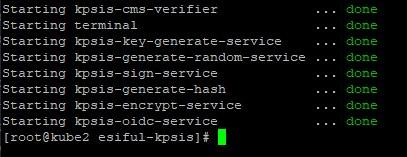 Рис. 165.3. Возможность «слушать» определенный порт контейнерами программы 
«Docker-compose» подтверждается наличием соответствующей строчки в терминале при выполнении команд запуска программы (рис. 17).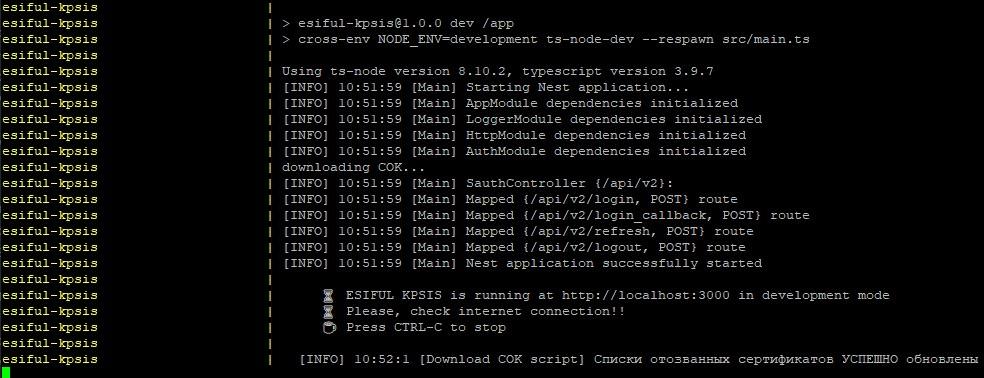 Рис. 175.4. Отправка тестового HTTP-запроса для формирования ссылки на авторизациюЗапрос:POST /api/v2/login HTTP/1.1Host: localhost:3000Content-Type: application/json {    "settings": {      "response_type": "code",      "grant_type": "authorization_code",      "redirect_uri": "http://localhost:8080",      "client_id": "5c0SbSd9IiDIlhmF7q_V0pq-uGp8z6y8dzWHQIisFIM",      "post_logout_redirect_uri": "http://localhost:8080",      "scope": "openid profile offline_access",      "prompt": "consent",      "authority": "https://esiful.nces.by:8081"    }  }
Ответ:{	enveloped_and_signed_auth_url: 'http://192.168.0.177:8081/authz?settings=MIIMBwYJKoZIhvcNAQcCoIIL+DCCC/……iAq09b61tHT4KgAzjJY0QdzdHM7Q+pl8sT+e5l/LlbiZcc3Ty1BQajFFgcfbNe8=&client_id=NWMwU2JTZDlJaURJbGhtRjdxX1YwcHEtdUdwOHo2eThkeldIUUlpc0ZJTQ==',code_verifier: 'DjHWsx4HAlWFSnfA6CSoim8YpH-PqJfd006zdl~NOnz7jlbHDlf9F4UNA-9i5-Ppq2Qd5qvRKN.~uVm04ZZl638lHY4.KVTuUylfbZdfXNp8cjQSkfpS9HSD4U5rPgEo',	signed_data_to_check_in_cp: 'MIIMBwYJKoZIhvcNAQcCoIIL+DCCC/……AEPgQyBDAALAAgADIANTEdMBsGCSqGSIb3DQEJARYOcmNhQHBraS5nb3YuYnkCDEDljxE+u0gAAA0mwjANBgkqcAACACJlH1EFAKBpMBgGCSqGSIb3DQEJAzELBgkqhkiG9w0BBwEwHAYJKoZIhvcNAQkFMQ8XDTIxMDMxNTEwMzExNVowLwYJKoZIhvcNAQkEMSIEIGen61FMT77HDeQ52wJz9uffw4L5Kh6tgFh6E3kKcR5mMA0GCSpwAAIAImUtDAUABDCIiAq09b61tHT4KgAzjJY0QdzdHM7Q+pl8sT+e5l/LlbiZcc3Ty1BQajFFgcfbNe8='  }5.5. Успешное выполнение описанных в настоящем разделе действий свидетельствует о работоспособности КПСИС.6. Сообщения системному программисту6.1. Тексты сообщений, выдаваемых в ходе выполнения настройки, проверки КПСИС, а также в ходе выполнения КПСИС, описание их содержания и действий, которые необходимо предпринять по этим сообщениям, приведены в таблице 80. Таблица 80Продолжение таблицы 80Окончание таблицы 80Перечень сокращенийВ настоящем документе приняты следующие сокращения:утверждаюДиректор научно-производственного
республиканского унитарного предприятия «Научно-исследовательский институт технической защиты информации»____________________ А.Н.Горбач____________________ 2020Представители 
предприятия-разработчикаЗаместитель начальника отдела – начальник сектора_________________ Д.И.Шуманский_________________ 2020Инженер-программист_________________ Е.С.Гацко_________________ 2020Инженер 1 категории_________________ А.Е.Варюшина_________________ 2020Нормоконтролер_________________ Л.И.Арнатович_________________ 2020УтвержденBY.БФИД.10246-01 32 01-ЛУHTTP-методМетод веб-сервисаОписание метода веб-сервисаPOST/api/v2/loginФормирование ссылки для аутентификации в ЕС ИФЮЛPOST/select_authПервый шаг для начала протокола аутентификацииPOST/api/v2/login_callbackПолучение билета аутентификации, билета доступа, билета обновления и профайла пользователяPOST/api/v2/logoutВыход из ЕС ИФЮЛPOST/tls_initУстановка защищенного TLS-соединенияНаименованиеТип параметраТип данныхОписаниеsettings.authorityJSONstringURL-адрес СИ ЕС ИФЮЛsettings.client_idJSONstringУникальный идентификатор клиентского приложения, зарегистрированного в СИ ЕС ИФЮЛsettings.grant_typeJSONstringТип потока авторизации. Значение по умолчанию «authorization_code»settings.response_typeJSONstringТип ответа, требуемый от СИ ЕС ИФЮЛ. Значение по умолчанию «code»settings.scopeJSONstringСписок данных, которые запрашиваются у СИ ЕС ИФЮЛ. Значение по умолчанию «opened»settings.redirect_uriJSONstringURI перенаправления клиентского приложения для получения ответа от провайдера ЕС ИФЮЛsettings.post_logout_redirect_uriJSONstringURI перенаправления клиентского приложения после выхода из СИ ЕС ИФЮЛsettings.promptJSONstringОбязательный параметр для получения билета обновления. Значение по умолчанию «consent»settings.stateJSONstringЗначение, используемое для поддержания состояния между запросом и обратным вызовом, будет возвращено после успешной аутентификацииНаименованиеТип параметраТип данныхОписаниеenveloped_and_signed_auth_urlJSONstringCcылка для перехода в СИ ЕС ИФЮЛcode_verifierJSONstringСлучайно сгенерированная последовательность, которую необходимо сохранить и после успешной аутентификации предъявить в /api/v1/login_callbacksigned_data_to_check_in_cpJSONstringПараметр, необходимый для передачи в КП для протоколов Bauth и SauthНаименованиеТип данныхНаличие обязательноОписаниеDataBase64ДаПараметр signed_data_to_check_in_cp из 4.1.3НаименованиеТип данныхОписаниеstep 0stringПараметр, что проверка ЭЦП, сохранение Scope_ПС, выделения и сохранения базовой ЭЦП прошла успешноНаименованиеТип параметраТип данныхОписаниеparamsJSONstringQuery параметр data, который был получен в URL-строке после успешной аутентификацииcode_verifierJSONstringОписание параметра приведено 
в таблице 3settingsJSONobjectОписание настроек приведено в таблице 2НаименованиеТип параметраТип данныхОписаниеUserinfoJSONstringПрофайл пользователяid_tokenJSONstringБилет аутентификацииaccess_tokenJSONstringБилет доступаrefresh_tokenJSONstringБилет обновленияНаименованиеТип параметраТип данныхОписаниеid_tokenJSONstringБилет аутентификацииauthorityJSONstringURL-адрес СИ ЕС ИФЮЛpost_logout_redirect_uriJSONobjectURI перенаправления клиентского приложения после выхода из СИ ЕС ИФЮЛНаименованиеТип параметраТип данныхОписаниеlogout_urlJSONstringCcылка, которая позволяет завершить сеанс СИ ЕС ИФЮЛНаименованиеТип параметраТип данныхОписаниеIp_portJSONstringIP-адрес и порт TLS-сервераНаименованиеТип параметраТип данныхОписаниеerrorJSONstringСообщение об ошибке. По умолчанию 0, если ошибок нетПараметрТипЗначениеDatastring (Base64)Данные для вычисления хэш-значенияПараметрТипЗначениеerrorstringКод ошибкиhashstring (Base64)Хэш-значениеПараметрТипЗначениеdatastring (Base64 или Base64URL)Данные для вычисления хэш-значенияinput_encodingstringКодировка входных данных:standart – Base64;url – Base64URLoutput_encodingstringКодировка выходных данных:standart – Base64;url – Base64URLПараметрТипЗначениеerrorstringКод ошибкиhashstring (Base64 или Base64URL)Хэш-значениеПараметрТипЗначениеsizeintegerКакой длины (в байтах) необходимо сгенерировать последовательность (не больше 4096)rangeStringНабор символов, может быть:full – любой символ от 0х00 до 0хff;limited – только [a-Z][0-9] "-" "." "_" "~"ПараметрТипЗначениеRandomString (Base64)Случайная последовательностьПараметрТипЗначениеCmsString (Base64)Значение CMSsampleCertString (Base64)Значение эталонного сертификата (опциональный параметр)ПараметрТипЗначениеcertString (Base64)СОКcontentString (Base64)Подписанные данные из CMScertStatusStringСтатус СОК, может быть:OK – действительный;INVALID – недействительный;UNKNOWN – статус не удалось проверить;WRONG – сертификат не совпадает с эталоннымcmsStatusStringСтатус подписи CMS, может быть:OK – действительная;INVALID – недействительная;UNKNOWN – статус не удалось проверитьerrorStringКод ошибки, 0 – в случае успехаПараметрТипЗначениеisDetachedbooleanПризнак включения данных в структуру CMSincludeCertbooleanПризнак включения СОК структуру CMSDatastring (Base64)Данные для подписиПараметрТипЗначениеcmsstring (Base64)Значение подписиerrorintКод ошибкиПараметрТипЗначениеcertstring (Base64)Значение СОКerrorintКод ошибкиПараметрТипЗначениеkey_idstring (Base64)Значение id ключаErrorintКод ошибкиПараметрТипЗначениеdatastring (Base64)Данные для зашифрованияcertstring (Base64)СОКПараметрТипЗначениеcmsstring (Base64)Зашифрованные данныеkeystring (Base64)Токен ключаmacstring (Base64)ИмитовставкаerrorintКод ошибкиПараметрТипЗначениеDatastring (Base64)Зашифрованные данные в формате CMSKeystring (Base64)Токен ключаMacstring (Base64)ИмитовставкаПараметрТипЗначениеcmsstring (Base64)Расшифрованные данныеerrorintКод ошибкиПараметрТипЗначениеkey_paramJSON ObjectСодержит параметры для генерации ключа, состоит из следующих объектов: key_param.security_level, key_param.iteration_count, key_param.users_num, key_param.treshold_num, key_param.passwordskey_param.security_levelintУровень стойкости. Принимает значение «128»key_param.iteration_countintКоличество итераций для алгоритма построения ключа по паролю PBKDF2 (не меньше 10000)key_param.users_numintКоличество участников для разделения секрета (обязательно 5)key_param.treshold_numintМинимальное число частичных секретов, необходимых для восстановления секрета (обязательно 3)key_param.passwordsJSON ArrayМассив паролей (пароль должен содержать минимум 8 символов), на которых будут зашифрованы частичные секреты.Число паролей должно совпадать с числом участников. Выбрать один пароль для четных секретов и один пароль для нечетных секретов. Расположить их в следующем виде: четный, нечетный, четный, нечетный, четныйПараметрТипЗначениеerrorStringКод ошибкиkeyStringЗашифрованный личный ключ в PEM форматеsecret_shardsJSON Array of StringМассив частичных секретов в PEM форматеПараметрТип параметраЗначение параметраkey_paramJSON ObjectСодержит параметры для генерации ключа, состоит из следующих объектов: key_param.security_level, key_param.iteration_count, key_param.users_num, key_param.treshold_num, key_param.passwords, cert_req_param, cert_req_param.type, cert_req_param.cert_infokey_param.security_levelintУровень стойкости. Принимает значение «128»key_param.iteration_countintКоличество итераций для алгоритма построения ключа по паролю PBKDF2 (не меньше 10000)ПараметрТип параметраЗначение параметраkey_param.users_numintКоличество участников для разделения секрета 
(обязательно 5)key_param.treshold_numintМинимальное число частичных секретов, необходимых для восстановления секрета (обязательно 3)key_param.passwordsJSON ArrayМассив паролей (пароль должен содержать минимум 8 символов), на которых будут зашифрованы частичные секреты.Число паролей должно совпадать с числом участников. Выбрать один пароль для четных секретов и один пароль для нечетных секретов. Расположить их в следующем виде: четный, нечетный, четный, нечетный, четныйcert_req_paramJSON ObjectСодержит параметры для запроса на СОКcert_req_param.typestringservice_and_tlscert_req_param.cert_infoJSON ObjectИнформация о субъекте СОК, состав зависит от типа СОКПараметрТип параметраЗначение параметраcert_req_param.cert_info.organizationstringНазвание организацииcert_req_param.cert_info.common_namestringDNS-имя, IP-адрес сервера, 
ID-сервера, устройства, процессаcert_req_param.cert_info.descriptionstringОбщее наименование сервера, устройства, процессаcert_req_param.cert_info.statestringОбласть нахождения организации-владельца сервера, устройства, процессаcert_req_param.cert_info.localitystringНаселенный пункт нахождения организации-владельца сервера, устройства, процессаcert_req_param.cert_info.streetstringЮридический адрес нахождения организации-владельца сервера, устройства, процессаcert_req_param.cert_info.emailstringАдрес электронной почты организации-владельца сервера, устройства, процессаcert_req_param.cert_info.subject_alt_namearray of StringВсе DNS-имена TLS-сервера, например, [«www.my.tls.by», «*.tls.by», «tls.by»]ПараметрТипЗначениеerrorStringКод ошибкиkeyStringЗашифрованный личный ключ в PEM форматеsecret_shardsJSON Array of StringМассив частичных секретов в PEM форматеcert_requestStringЗапрос на СОК в Base64 кодировкеЭлементОписаниеnest_portПорт, на котором будет запущен КПСИСCOKЗначение СОК СИ в формате BASE64keyЗначение промежуточного СОК в формате BASE64 и значение корневого СОК в формате BASE64ЭлементОписаниеuser rootuser rootdaemonОпределяет, будет ли запущен режим демонаmaster_processОпределяет, будут ли запускаться рабочие процессыworker_processesЗадает число рабочих процессовworker_priorityЗадает приоритет планирования рабочих процессовworker_rlimit_nofileИзменяет ограничение на максимальное число открытых файлов для рабочих процессовerror_logПуть для записи лог-файлов (/opt/kpsistls/logs/error.log)eventseventsmulti_acceptЕсли «on» – рабочий процесс за один раз будет принимать только одно новое соединение. В противном случае – все новые соединенияworker_connectionsЗадает максимальное число соединений, которые одновременно может открыть рабочий процессstreamstreamssl_protocolsРазрешает указанные протоколыssl_ciphersОпределяет разрешенные шифрыssl_prefer_server_ciphersПри использовании протоколов SSLv3 и TLS ставит в приоритет серверные шифры перед клиентскими шифрамиssl_session_ticketsРазрешает или запрещает возобновление сессийssl_session_timeoutЗадает время, в течение которого клиент может повторно использовать параметры сессииssl_session_cacheЗадает тип и размеры кэш-значений для хранения параметров сессийssl_certificateПуть к СОК для данного виртуального сервера (/opt/kpsistls/certs/cert.pem)ssl_certificate_keyФайл с секретом для данного виртуального сервераssl_crlУказывает файл с отозванными сертификатами (CRL) в формате PEM, используемыми для проверки клиентских СОК (/opt/kpsistls/certs/ruc.pem)ssl_client_certificateПуть к СОК клиента (/opt/kpsistls/certs/trusted.pem)ssl_verify_clientРазрешает проверку клиентских СОКssl_verify_depthУстанавливает глубину проверки в цепочке клиентских СОКserverserverlistenЗадает адрес и порт для IP или путь для UNIX-сокета, на которые сервер будет принимать запросыproxy_passЗадает протокол и адрес проксируемого сервераЭлементОписание[token][token]typeТип токена (soft_token – software token – программный токен)libraryБиблиотека[key][key]idИдентификатор ключаtypeТип ключа (shared – разделенный секрет)[secret][secret]tresholdМинимальное количество частичных секретов, необходимых для восстановления секретаshardПуть к частичному секретуЭлементОписание[certificates][certificates]ca_certКорневой СОК (/terminal/certs/kuc.cer)crca_certСОС корневые (/terminal/certs/kuc.crl)crdv_certСОС промежуточные (/terminal/certs/test.crl)dv_certПромежуточный СОК (/terminal/certs/test.cer)term_certСОК терминала (/terminal/keys/certificate.cvc)[enroll][enroll]enrollPWDБилет процесса enroll[key][key]priv_keyЛичный ключ (/terminal/keys/secretkey.pem)[listener][listener]cleanupIntervalВремя, по истечении которого неиспользуемые потоки удаляютсяmaxMultiPartSizeРазмер принимаемого частями запросаmaxRequestSizeМаксимальная длина запросаmaxThreadsМаксимальное количество одновременных рабочих потоковminThreadsМинимальное количество потоков, поддерживаемое после отключения всех остальных потоков в течение времени cleanupIntervalportПортreadTimeoutВремя, в течение которого операция чтения блокирует ожидание данных[logging][logging]bufferSizeРазмер буфера для записи лог-файлов (вначале в буфер, потом в файл)fileNameПуть для записи лог-файлов (../logs/terminalapp.log)maxBackupsМаксимально допустимое количество лог-файловmaxSizeМаксимальный размер лог-файла, если текущий лог-файл превышает размер, начинается запись в новый лог-файлminLevelУровень логированияmsgFormatФормат сообщения ({timestamp} {typeNr} {type} {thread} {msg})timestampFormatФормат даты и времени (dd.MM.yyyy hh:mm:ss.zzz, где dd – день в диапазоне от 01 до 31, MM – месяц в диапазоне от 01 до 12, yyyy – год в виде четырехзначного числа, hh – час в 24-часовом формате от 00 до 23, mm – минуты в диапазоне от 00 до 59, ss – секунды в диапазоне от 00 до 59, zzz – указанное со знаком смещение часового пояса локальной ОС от времени UTC, измеренное в часах и минутах)[request][request]ca_certКорневой СОК (/terminal/certs/ca_cert.cvc)sysidИдентификатор Удостоверяющего центраЭлементОписание[secret][secret]thresholdМинимальное число частичных секретов, достаточное для восстановления секретаusersКоличество частичных секретовbase_pathПуть к частичным секретам (/terminal/keys/)[server][server]hostАдрес сервераportПортЭлементОписание[secret][secret]secretПуть к секрету[key][key]privkeyПуть к личному ключу (/keys/key_enc.pem)certificatПуть к СОК (/keys/TESTPETROVVIKTOR1010101M104PB1.pem)ЭлементОписание[listener][listener]hostАдрес, на который приходят запросыportНомер портаminThreadsМинимальное количество потоков, поддерживаемое после отключения всех остальных потоков в течение времени cleanupIntervalmaxThreadsМаксимальное количество одновременных рабочих потоковcleanupIntervalВремя, по истечении которого неиспользуемые потоки удаляютсяreadTimeoutВремя, в течение которого операция чтения блокирует ожидание данныхmaxRequestSizeМаксимальная длина запросаmaxMultiPartSizeРазмер принимаемого частями запроса[logging][logging]fileNameПуть для записи лог-файлов (../logs/logfile.log)minLevelУровень логированияbufferSizeРазмер буфера для записи лог-файла (вначале в буфер, потом в файл)maxSizeМаксимальный размер лог-файла. Если текущий лог-файл превышает размер, начинается запись в новый лог-файлmaxBackupsМаксимально допустимое количество лог-файловtimestampFormatФормат даты и времени (dd.MM.yyyy hh:mm:ss.zzz, где dd – день в диапазоне от 01 до 31, MM – месяц в диапазоне от 01 до 12, yyyy – год в виде четырехзначного числа, hh – час в 24-часовом формате от 00 до 23, mm – минуты в диапазоне от 00 до 59, ss – секунды в диапазоне от 00 до 59, zzz – указанное со знаком смещение часового пояса локальной ОС от времени UTC, измеренное в часах и минутах)msgFormatФормат сообщения – {timestamp} {typeNr} {type} {thread} {msg}; QT5 supports: msgFormat={timestamp} {typeNr} {type} {thread} {msg}\n  in {file} line {line} function {function}ЭлементОписание[listener][listener]hostАдрес, на который приходят запросыportНомер портаminThreadsМинимальное количество потоков, поддерживаемое после отключения всех остальных потоков в течение времени cleanupIntervalmaxThreadsМаксимальное количество одновременных рабочих потоковcleanupIntervalВремя, по истечении которого неиспользуемые потоки удаляютсяreadTimeoutВремя, в течение которого операция чтения блокирует ожидание данныхmaxRequestSizeМаксимальная длина запросаmaxMultiPartSizРазмер принимаемого частями запроса[logging][logging]fileNameПуть для записи лог-файлов (../logs/logfile.log)minLevelУровень логированияbufferSizeРазмер буфера для записи лог-файлов (вначале в буфер, потом в файл)maxSizeМаксимальный размер лог-файла. Если текущий лог-файл превышает размер, начинается запись в новый лог-файлmaxBackupsМаксимально допустимое количество лог-файловtimestampFormatФормат даты и времени (dd.MM.yyyy hh:mm:ss.zzz, где dd – день в диапазоне от 01 до 31, MM – месяц в диапазоне от 01 до 12, yyyy – год в виде четырехзначного числа, hh – час в 24-часовом формате от 00 до 23, mm – минуты в диапазоне от 00 до 59, ss – секунды в диапазоне от 00 до 59, ЭлементОписаниеzzz – указанное со знаком смещение часового пояса локальной ОС от времени UTC, измеренное в часах и минутах)msgFormatФормат сообщения – {timestamp} {typeNr} {type} {thread} {msg}; QT5 supports: msgFormat={timestamp} {typeNr} {type} {thread} {msg}\n  in {file} line {line} function {function}[service][service]ca_pathПуть к СА-файлам crl_pathПуть к CRL-файламЭлементОписание[secret][secret]secretПуть к секрету[key][key]privkeyПуть к личному ключу (/keys/key_enc.pem)certificatПуть к СОК (/keys/TESTPETROVVIKTOR1010101M104PB1.pem)ЭлементОписание[listener][listener]hostАдрес, на который приходят запросыportНомер портаminThreadsМинимальное количество потоков, поддерживаемое после отключения всех остальных потоков в течение времени cleanupIntervalmaxThreadsМаксимальное количество одновременных рабочих потоковcleanupIntervalВремя, по истечении которого неиспользуемые потоки удаляютсяreadTimeoutВремя, в течение которого операция чтения блокирует ожидание данныхmaxRequestSizeМаксимальная длина запросаmaxMultiPartSizРазмер принимаемого частями запросаЭлементОписание[listener][listener]hostАдрес, на который приходят запросыportНомер портаminThreadsМинимальное количество потоков, поддерживаемое после отключения всех остальных потоков в течение времени cleanupIntervalЭлементОписаниеmaxThreadsМаксимальное количество одновременных рабочих потоковcleanupIntervalВремя, по истечении которого неиспользуемые потоки удаляютсяreadTimeoutВремя, в течение которого операция чтения блокирует ожидание данныхmaxRequestSizeМаксимальная длина запросаmaxMultiPartSizРазмер принимаемого частями запроса[logging][logging]fileNameПуть для записи лог-файлов (../logs/logfile.log)minLevelУровень логированияbufferSizeРазмер буфера для записи лог-файлов (вначале в буфер, потом в файл)maxSizeМаксимальный размер лог-файла. Если текущий лог-файл превышает размер, начинается запись в новый лог-файлmaxBackupsМаксимально допустимое количество лог-файловtimestampFormatФормат даты и времени (dd.MM.yyyy hh:mm:ss.zzz, где dd – день в диапазоне от 01 до 31, MM – месяц в диапазоне от 01 до 12, yyyy – год в виде четырехзначного числа, hh – час в 24-часовом формате от 00 до 23, mm – минуты в диапазоне от 00 до 59, ss – секунды в диапазоне от 00 до 59, zzz – указанное со знаком смещение часового пояса локальной ОС от времени UTC, измеренное в часах и минутах)msgFormatФормат сообщения – {timestamp} {typeNr} {type} {thread} {msg}; QT5 supports: msgFormat={timestamp} {typeNr} {type} {thread} {msg}\n  in {file} line {line} function {function}ЭлементОписание[listener][listener]hostАдрес, на который приходят запросыportНомер портаminThreadsМинимальное количество потоков, поддерживаемое после отключения всех остальных потоков в течение времени cleanupIntervalmaxThreadsМаксимальное количество одновременных рабочих потоковcleanupIntervalВремя, по истечении которого неиспользуемые потоки удаляютсяreadTimeoutВремя, в течение которого операция чтения блокирует ожидание данныхmaxRequestSizeМаксимальная длина запросаmaxMultiPartSizРазмер принимаемого частями запроса[logging][logging]fileNameПуть для записи лог-файлов (../logs/logfile.log)minLevelУровень логированияbufferSizeРазмер буфера для записи лог-файлов (вначале в буфер, потом в файл)maxSizeМаксимальный размер лог-файла. Если текущий лог-файл превышает размер, начинается запись в новый лог-файлmaxBackupsМаксимально допустимое количество лог-файловtimestampFormatФормат даты и времени (dd.MM.yyyy hh:mm:ss.zzz, где dd – день в диапазоне от 01 до 31, MM – месяц в диапазоне от 01 до 12, yyyy – год в виде четырехзначного числа, hh – час в 24-часовом формате от 00 до 23, mm – минуты в диапазоне от 00 до 59, ss – секунды в диапазоне от 00 до 59, zzz – указанное со знаком смещение часового пояса локальной ОС от времени UTC, измеренное в часах и минутах)msgFormatФормат сообщения – {timestamp} {typeNr} {type} {thread} {msg}; QT5 supports: msgFormat={timestamp} {typeNr} {type} {thread} {msg}\n  in {file} line {line} function {function}ЭлементОписание[listener][listener]hostАдрес, на который приходят запросыportНомер портаminThreadsМинимальное количество потоков, поддерживаемое после отключения всех остальных потоков в течение времени cleanupIntervalmaxThreadsМаксимальное количество одновременных рабочих потоковcleanupIntervalВремя, по истечении которого неиспользуемые потоки удаляютсяreadTimeoutВремя, в течение которого операция чтения блокирует ожидание данныхmaxRequestSizeМаксимальная длина запросаmaxMultiPartSizРазмер принимаемого частями запроса[logging][logging]fileNameПуть для записи лог-файлов (../logs/logfile.log)minLevelУровень логированияbufferSizeРазмер буфера для записи лог-файлов (вначале в буфер, потом в файл)maxSizeМаксимальный размер лог-файла. Если текущий лог-файл превышает размер, начинается запись в новый лог-файлmaxBackupsМаксимально допустимое количество лог-файловtimestampFormatФормат даты и времени (dd.MM.yyyy hh:mm:ss.zzz, где dd – день в диапазоне от 01 до 31, MM – месяц в диапазоне от 01 до 12, yyyy – год в виде четырехзначного числа, hh – час в 24-часовом формате от 00 до 23, mm – минуты в диапазоне от 00 до 59, ss – секунды в диапазоне от 00 до 59, zzz – указанное со знаком смещение часового пояса локальной ОС от времени UTC, измеренное в часах и минутах)msgFormatФормат сообщения – {timestamp} {typeNr} {type} {thread} {msg}; QT5 supports: msgFormat={timestamp} {typeNr} {type} {thread} {msg}\n  in {file} line {line} function {function}HTTP-методМетодвеб-сервисаОписание метода веб-сервисаМетоды терминалаМетоды терминалаМетоды терминалаPOST/api/v1/bauth_initИнициализация выполнения протокола BAUTHPOST/api/v1/bauth_processШаги выполнения протокола BAUTHPOST/api/v1/bauth_logoutЗавершение выполнения протокола BAUTHМетоды КПМетоды КПМетоды КПPOST/api/v1/terminal_proxy_bauth_prefetchПодготовительная командаPOST/api/v1/terminal_proxy_bauth_initИнициализация выполнения протокола BAUTHPOST/api/v1/terminal_proxy_bauthШаги выполнения протокола BAUTHПараметрОписаниеТип параметраТип данныхНаличие обязательноso_certificateСертификат объекта безопасности идентификационной карты (КТА)JSONBASE64_STRINGДаПараметрОписаниеТип параметраТип данныхerrКод ошибкиJSONStringhreqУникальный хэш-идентификатор. Требуется его запомнить и отсылать на терминал вместе с каждым последующим вызовом в сессииJSONBase64 StringПараметрОписаниеТип параметраТип данныхterminal_certificateСертификат терминалаJSONBase64 Stringcmd_to_cardКоманда для отправки на идентификационную карту (КТА)JSONBase64 StringПараметрОписаниеТип параметраТип данныхНаличие обязательноhreqУникальный 
хэш-идентификаторJSONBASE64_STRINGДаcard_responseОтвет от КПJSONBASE64_STRINGДаПараметрОписаниеТип параметраТип данныхerrКод ошибкиJSONStringheader_cmd_to_cardЗаголовок команды для отправки на идентификационную карту (КТА)JSONBase64 Stringcmd_to_cardКоманда для отправки на идентификационную карту (КТА)JSONBase64 Stringis_bauth_establishedПоказывает, установлен ли протокол BAUTHJSONBoolПараметрОписаниеТип параметраТип данныхНаличие обязательноhreqУникальный 
хэш-идентификаторJSONBASE64_STRINGДаПараметрОписаниеТип параметраТип данныхНаличие обязательноcmsПодписанные данные, полученные от СИJSONBASE64_STRINGДаПараметрОписаниеТип параметраТип данныхerrКод ошибкиJSONStringso_certificateСертификат объекта безопасности идентификационной карты (КТА)JSONBase64 Stringcert_idID сертификатаJSONBase64 StringПараметрОписаниеТип параметраТип данныхНаличие обязательноterminal_certificateСертификат терминалаJSONBASE64_STRINGДаcmd_to_cardКоманда для отправки 
на  идентификационную карту (КТА)JSONBASE64_STRINGДаПараметрОписаниеТип параметраТип данныхerrКод ошибкиJSONStringcard_responseОтвет от идентификационной карты (КТА)JSONBase64 StringПараметрОписаниеТип параметраТип данныхНаличие обязательноheader_cmd_to_cardЗаголовок команды для отправки на идентификационную карту (КТА)JSONBASE64_STRINGДаcmd_to_cardКоманда для отправки на идентификационную карту (КТА)JSONBASE64_STRINGДаПараметрОписаниеТип параметраТип данныхerrКод ошибкиJSONStringcard_responseОтвет от идентификационной карты (КТА)JSONBase64 StringHTTP-методМетодвеб-сервисаОписание метода веб-сервисаМетоды терминалаМетоды терминалаМетоды терминалаPOST/api/v1/read_dg_initИнициализация чтения данныхPOST/api/v1/read_dgЧтение группы данныхPOST/api/v1/request_dgПолучение прочитанных групп данныхМетоды КПМетоды КПМетоды КПPOST/api/v1/terminal_proxy_commandПроксирование команды терминала 
на ID-картуПараметрОписаниеТип параметраТип данныхНаличие обязательноhreqУникальный 
хэш-идентификаторJSONBASE64_STRINGДаdata_groups_to_readСписок групп данных, которые необходимо считать с ID-карты. Возможные значения: 
dg1, dg2, dg3, dg4, dg5JSONJSON Array of StringДаПараметрОписаниеТип параметраТип данныхerrКод ошибкиJSONStringheader_cmd_to_cardЗаголовок команды для отправки на идентификационную карту (КТА)JSONBase64 Stringcmd_to_cardКоманда для отправки на  идентификационную карту (КТА)JSONBase64 StringПараметрОписаниеТип параметраТип данныхНаличие обязательноhreqУникальный 
хэш-идентификаторJSONBASE64_STRINGДаcard_responseОтвет от идентификационной карты (КТА)JSONBASE64_STRINGДаПараметрОписаниеТип параметраТип данныхerrКод ошибкиJSONStringheader_cmd_to_cardЗаголовок команды для отправки на идентификационную карту (КТА)JSONBase64 Stringcmd_to_cardКоманда для отправки на идентификационную карту (КТА)JSONBase64 Stringis_last_dg_readedПоказывает, прочитана ли последняя группа данныхJSONBoolПараметрОписаниеТип параметраТип данныхНаличие обязательноhreqУникальный 
хэш-идентификаторJSONBASE64_STRINGДаПараметрОписаниеТип параметраТип данныхerrКод ошибкиJSONStringpersonal_dataПрочитанные группы данныхJSONJSON ObjectЭлементТип элементаОписаниеBE:_Family_nameStringФамилия на белорусском языкеBE:_Given_nameStringИмя на белорусском языкеBE:_Middle_nameStringОтчество на белорусском языкеLA:_Family_nameStringФамилия на латиницеLA:_Given_nameStringИмя на латиницеRU:_Family_nameStringФамилия на русском языкеRU:_Given_nameStringИмя на русском языкеRU:_Middle_nameStringОтчество на русском языкеRU_Place_of_birthStringМесто рождения на русском языкеBE_Place_of_birthStringМесто рождения на белорусском языкеCitizenshipStringГражданствоDate_of_expiryStringДата окончания действия идентификационной карты (КТА)Date_of_issuanceStringДата выдачи идентификационной карты (КТА)IDStringИдентификационный номерIssuance_boardStringОрган, выдавший идентификационную карту (КТА)Issuing_StateStringМесто выдачи идентификационной карты (КТА)Serial_NumberStringСерийный номер идентификационной карты (КТА)SexStringПолTypeStringТип параметраbirth_dateStringДата рожденияПараметрОписаниеТип параметраТип данныхНаличие обязательноheader_cmd_to_cardЗаголовок команды для отправки на идентификационную карту (КТА)JSONBASE64_STRINGДаcmd_to_cardКоманда для отправки на идентификационную карту (КТА)JSONBASE64_STRINGДаПараметрОписаниеТип параметраТип данныхerrКод ошибкиJSONStringcard_responseОтвет от идентификационной карты (КТА)JSONBase64 StringHTTP-методМетодвеб-сервисаОписание метода веб-сервисаМетоды терминалаМетоды терминалаМетоды терминалаPOST/api/v1/sign_initИнициализация ЭЦПPOST/api/v1/sign_select_appВыбор прикладной программы eSignPOST/api/v1/sign_dataЭЦП данныхPOST/api/v1/sign_resultПолучение результата ЭЦПМетоды КПМетоды КПМетоды КПPOST/api/v1/terminal_proxy_sign_initИнициализация ЭЦПPOST/api/v1/terminal_proxy_commandЭЦППараметрОписаниеТип параметраТип данныхНаличие обязательноhreqУникальный хэш-идентификаторJSONBASE64_STRINGДаПараметрОписаниеТип параметраТип данныхerrКод ошибкиJSONStringheader_cmd_to_cardЗаголовок команды для отправки на идентификационную карту (КТА)JSONBase64 Stringcmd_to_cardКоманда для отправки на идентификационную карту (КТА)JSONBase64 StringПараметрОписаниеТип параметраТип данныхНаличие обязательноhreqУникальный 
хэш-идентификаторJSONBASE64_STRINGДаcard_responseОтвет от идентификационной карты (КТА)JSONBASE64_STRINGДаПараметрОписаниеТип параметраТип данныхerrКод ошибкиJSONStringheader_cmd_to_cardЗаголовок команды для отправки на идентификационную карту (КТА)JSONBase64 Stringcmd_to_cardКоманда для отправки на идентификационную карту (КТА)JSONBase64 StringПараметрОписаниеТип параметраТип данныхНаличие обязательноhreqУникальный 
хэш-идентификаторJSONBASE64_STRINGДаcard_responseОтвет от идентификационной карты (КТА)JSONBASE64_STRINGДаdata_to_signДанные, которые необходимо подписатьJSONBASE64_STRINGДаПараметрОписаниеТип параметраТип данныхerrКод ошибкиJSONStringheader_cmd_to_cardЗаголовок команды для отправки на идентификационную карту (КТА)JSONBase64 Stringcmd_to_cardКоманда для отправки 
на идентификационную карту (КТА)JSONBase64 StringПараметрОписаниеТип параметраТип данныхНаличие обязательноhreqУникальный 
хэш-идентификаторJSONBASE64_STRINGДаcard_responseОтвет от идентификационной карты (КТА)JSONBASE64_STRINGДаПараметрОписаниеТип параметраТип данныхerrКод ошибкиJSONStringsignatureЗначение ЭЦПJSONBase64 StringПараметрОписаниеТип параметраТип данныхНаличие обязательноheader_cmd_to_cardЗаголовок команды 
для отправки на идентификационную карту (КТА)JSONBASE64_STRINGДаcmd_to_cardКоманда для отправки на идентификационную карту (КТА)JSONBASE64_STRINGДаПараметрОписаниеТип параметраТип данныхerrКод ошибкиJSONStringcard_responseОтвет от идентификационной карты (КТА)JSONBase64 StringПараметрОписаниеТип параметраТип данныхНаличие обязательноheader_cmd_to_cardЗаголовок команды 
для отправки на идентификационную карту (КТА)JSONBASE64_STRINGДаcmd_to_cardКоманда для отправки на идентификационную карту (КТА)JSONBASE64_STRINGДаПараметрОписаниеТип параметраТип данныхerrКод ошибкиJSONStringcard_responseОтвет от идентификационной карты (КТА)JSONBase64 StringТекст сообщенияПричина сообщенияДействие
системного программистаОшибки сервиса выработки ЭЦПОшибки сервиса выработки ЭЦПОшибки сервиса выработки ЭЦПNO_MEMORY =1Недостаточно памятиПерезапустить сервисSIGN_SRVC_CONF_NOT_FOUND=2Не найден конфигурационный файл сервиса ЭЦППроверить корректность местонахождения файла настроек сервиса ЭЦПSIG_SVC_FAILED_TO_LOAD_KEY=3Не удалось загрузить личный ключПроверить корректность настроек для восстановления секретаSIG_SVC_FAILED_TO_LOAD_CERT=4Не удалось загрузить СОКПроверить корректность пути к файлу с СОКOPERATION_CMS_FAILED=5Не удалось сформировать ЭЦППроверить корректность настроек для формирования ЭЦП400 «Bad request»В запросе указаны неверные входные параметрыУказать верные входные параметры404 «Not found»Неправильно задан URLПроверьте корректность URLОшибки сервиса проверки ЭЦПОшибки сервиса проверки ЭЦПОшибки сервиса проверки ЭЦП400 «Bad request»В запросе указаны неверные входные параметрыУказать верные входные параметры500 «Server internal error»Внутренняя ошибка сервераПерезапустить сервисNO_MEMORY = 3Не достаточно оперативной памятиОсвободить оперативную память, остановить лишние процессыADD_CERT_TO_STORE_FAILED =6Отсутствуют корневые СОКУбедиться, что корневые СОК существуют и к ним правильно прописан путь в конфигурационном файлеADD_CRL_TO_STORE_FAILED =7Отсутствуют СОСУбедиться, что СОС существуют и к ним правильно прописан путь в конфигурационном файлеТекст сообщенияПричина сообщенияДействие
системного программистаОшибки сервиса предварительного шифрованияОшибки сервиса предварительного шифрованияОшибки сервиса предварительного шифрования400 «Bad request»В запросе указаны неверные входные параметрыУказать верные входные параметры404 «Not found»Неправильно задан URLПроверьте корректность URLNO_MEMORY=1Недостаточно памятиПерезапустить сервисSIGN_SRVC_CONF_NOT_FOUND=2Не найден конфигурационный файл сервиса предварительного шифрованияПроверить корректность местонахождения файла настроек сервисаDEC_SVC_FAILED_TO_LOAD_KEY=3Не удалось загрузить личный ключПроверить корректность настроек для восстановления секретаCO_ENCRYPT_CMS_FAILED=4Не удалось выполнить функцию  шифрования данныхПроверить корректность настроек в конфигурационном файле сервиса предварительного шифрованияCO_PARSE_CERT_FAILED=5Данные, переданные в поле СОК, не являются СОКСформировать запрос правильноCO_GENERATE_RANDOM=6Ошибка генерации псевдослучайного числаПерезапустить сервисCO_DECRYPT_CMS_FAILED=7Ошибка расшифрования данныхПерезапустить сервисNOT_COMPARE_MAC=8Нарушена целостность переданного зашифрованного сообщенияОтклонить данныеDEC_SVC_FAILED_TO_LOAD_CERT=9Не удалось загрузить СОКПроверить корректность пути к файлу с СОКCO_FAILED_TO_GET_MAC=100Ошибка расчета имитовставкиПерезапустить сервисCO_FAILED_TO_KEY_TRANSPORT=101Ошибка создания токена ключаПерезапустить сервисCO_FAILED_FROM_KEY_TRANSPORT=102Ошибка извлечения ключа из токена. Переданный сертификат не соответствует личному ключу пользователяОтклонить данныеТекст сообщенияПричина сообщенияДействие
системного программистаCO_PARSE_CMS_FAILED=103Формат переданных данных не соответствует структуре CMSОтклонить данныеОшибки сервиса генерации псевдослучайной числовой последовательности, сервиса контроля целостности и сервиса генерации личного ключа и выпуска запроса на СОКОшибки сервиса генерации псевдослучайной числовой последовательности, сервиса контроля целостности и сервиса генерации личного ключа и выпуска запроса на СОКОшибки сервиса генерации псевдослучайной числовой последовательности, сервиса контроля целостности и сервиса генерации личного ключа и выпуска запроса на СОК400 «Bad request»В запросе указаны неверные входные параметрыУказать верные входные параметры500 «Server internal error»Внутренняя ошибка сервераПерезапустить сервисЕС ИФЮЛ– Единая система идентификации физических и юридических лиц;КП– клиентская программа;КПСИС– комплекс программных средств прикладной системы;НЦЭУ– Республиканское унитарное предприятие «Национальный центр электронных услуг»;ОС– операционная система;ПС– прикладная система;СИ– сервер идентификации;СОК– сертификат открытого ключа;СОС– список отозванных сертификатов;ЭЦП– электронная цифровая подпись;OIDC– OpenID Connect.Лист регистрации измененийЛист регистрации измененийЛист регистрации измененийЛист регистрации измененийЛист регистрации измененийЛист регистрации измененийЛист регистрации измененийЛист регистрации измененийЛист регистрации измененийЛист регистрации измененийИзм.Номера листов (страниц)Номера листов (страниц)Номера листов (страниц)Номера листов (страниц)Всего листов (стра-ниц) в доку-ментеНомердокументаВходящий номер сопроводи-тельного документа и датаПодписьДатаИзм.изменен-ныхзаменен-ныхновыханнули-рованныхВсего листов (стра-ниц) в доку-ментеНомердокументаВходящий номер сопроводи-тельного документа и датаПодписьДата